МІНІСТЕРСТВО ОСВІТИ І НАУКИ УКРАЇНИУНІВЕРСИТЕТ БАНКІВСЬКОЇ СПРАВИНавчально-науковий інститут економічних і соціальних відносинКафедра менеджменту та соціального забезпеченняБАКАЛАВРСЬКА КВАЛІФІКАЦІЙНА РОБОТАна тему:«Матеріальне забезпечення різних верств населення України від соціальних ризиків»Студентки 4 курсу 406-СЗ групиЛешик Надії МиколаївниКерівник роботи д.е.н., професор Семів Л. К.«___» _________2022 р.Завідувач кафедрик.е.н., доцент Шегинська Н. З.«___» _________ 2022 р.Львів – 2022ЗМІСТВСТУП	3РОЗДІЛ І. ТЕОРЕТИЧНІ ОСНОВИ ФОРМУВАННЯ СОЦІАЛЬНИХ РИЗИКІВ	61.1. Сутність соціальних ризиків населення та їх система за законодавством України	61.2.Методологічні засади кваліфікації соціальних ризиків	151.3. Чинники і механізми формування соціальних ризиків	21Висновок до розділу 1	35РОЗДІЛ ІІ. АНАЛІЗ ФУНКЦІОНУВАННЯ СИСТЕМИ СОЦІАЛЬНОГО ЗАХИСТУ НАСЕЛЕННЯ В КОНТЕКСТІ ЗАХИСТУ І ПОПЕРЕДЖЕННЯ ВІД СОЦІАЛЬНИХ РИЗИКІВ	362.1. Соціальні ризики як підстава надання соціального захисту сімей з дітьми	362.2. Актуальність проблеми теорії і практики соціального захисту населення	422.3. Зарубіжний досвід регулювання системи соціального захисту населення  	46Висновок до розділу 2	51РОЗДІЛ ІІІ.ШЛЯХИ ВДОСКОНАЛЕННЯ ТА ПЕРСПЕКТИВИ РОЗВИТКУ МАТЕРІАЛЬНОГО ЗАБЕЗПЕЧЕННЯ НАСЕЛЕННЯ УКРАЇНИ ВІД СОЦІАЛЬНИХ РИЗИКІВ	523.1. Оцінка соціальних ризиків у сфері соціального захисту населення	523.2. Вдосконалення ефективного механізму управління соціальними ризикам	573.3. Тенденції розвитку соціальних ризиків у сучасному суспільстві	61Висновок до розділу 3	66ВИСНОВОК	67СПИСОК ВИКОРИСТАНОЇ ЛІТЕРАТУРИ	69ДОДАТКИ	70ВСТУПАктуальність.Визнаючи людину найвищою соціальною цінністю,  значну увагу приділяють захисту соціально-економічних прав людини.Ризики як небезпека втрат із розвитком суспільства набувають особливого значення. Вони супроводжують людину від народження до смерті. Сьогодні ризики наявні в усіх сферах життєдіяльності людини. Окремі з них призводять до матеріальних втрат, а деякі пов’язані з безпекою життя окремих людей і навіть суспільства у цілому.         Військові дії на Сході України, відсутність дієвих механізмів захисту прав власності, зростання міграції населення спричинили виникнення багатьох соціальнихконфліктів, погіршення правопорядку, появу додаткових ризиків, що позначаються на якості життя населення країни.Незважаючи на збільшення обсягів соціальних виплат, розміру прожиткового мінімуму та мінімальної заробітної плати, більшість отримувачів соціальних допомог не можуть задовольняти свої мінімальні потреби для життя.Важливість розробок у сфері ризиків настільки велика, що дослідження цієї проблеми ведуться в різних наукових напрямах: економіці, філософії, соціології, психології.Загалом проблемі соціальних ризиків присвячено чи немалу кількість публікацій і наукових досліджень, але такі аспекти ризиків, як сутність, значення, суб’єкти, об’єкти, функції, принципи та види, залишаються актуальними і потребують подальших досліджень.Мета і завдання дослідження. Метою дослідження є теоретичне обґрунтування  науково-методологічних засад, розкриття особливостей соціального захисту,а такожвнести пропозиції щодо вдосконалення матеріального забезпечення як елемента існуючих методів соціального захисту.Завдання дослідження:узагальнити зміст поняття «соціальні ризики»;розкрити основні підходи кваліфікації соціальних ризиків;визначити чинники і механізми формування соціальних ризиків;дослідити досвід соціального захисту населення в зарубіжних країнах;провести оцінку соціальних ризиків у сфері соціального захисту населення;визначити шляхи вдосконалення та тенденції розвитку соціальних ризиків.Об’єктом дослідження. є процеси матеріального забезпечення в контексті мінімізації соціальних ризиків для населення.Предмет дослідження є сукупність теоретичних і практичних засад регулювання соціальних ризиків на життєдіяльність суспільства.Методи дослідження.Теоретико-методологічно основою розроблення теорії та методології ризиків започаткували такі науковці, як К. Арроу, У. Бек, П. Бернстайн, Е. Гіденс. В їх працях знайшли відображення загальноприйняті на той час уявлення про сутність ризику.         Вагомий внесок у дослідження соціальних ризиків зробили провідні вітчизняні вчені: В. Базилевича, О. Власюка, О. Грішнову, Н. Дєєву, Г. Дмитренка, Л. Донця, Т. Заяць, М. Карліна, А. Колота.В їхніх роботах розкрито питання методології та методики аналізу ризиків, проведення соціологічних досліджень про розуміння ризику населенням.У роботі застосовано низку завдань та  використано такі загальнонаукові та спеціальні методи: метод класифікації наукових понять – для удосконалення науково-методологічних підходів до класифікації соціальних ризиків; методи логічного аналізу і синтезу – для розробки комплексної системи соціального захисту населення; метод моніторинг – для оцінки заходів мінімізації соціальних ризиків; метод експертних оцінок – для аналізу та оцінки соціальних ризиків та удосконалення.         Також використано методи узагальнення й абстрагування - порівняння закордонного  соціальних ризиків з існуючим в Україні досвідом.Теоретичне значення роботи обумовлено її науковою новизною і полягає: у  систематизації існуючих теоретичних концепцій оптимізації соціальних ризиків різних верств населення, наукові положення щодо основного джерела виникнення та рівня впливу соціальних ризиків, які залежать, головним чином, від чинної соціальної політики та спроможності держави виконувати її.Наукова новизна кваліфікаційної бакалаврської роботи полягає в теоретико-методологічному обґрунтуванні засад, методів, аналізу та управління соціальними ризиками і розробленні практичних рекомендацій щодо подальшого вдосконалення в умовах України.Практичне значення отриманих результатів кваліфікаційної бакалаврської роботи полягає в обґрунтувaнні узагальненні методологічних засад системи реагування  соціальних ризиків, що дасть змогу застосувати результaти для практики в Україні як у час виходу з кризи, так і під час економічного зростання.Структура кваліфікаційної бакалаврської роботи. Кваліфікаційна бакалаврська робота складається з вступу трьох розділів, які поділяються на три підпункти, висновків, списку використаної літератури із 0 найменувань та 5 додатків.У Розділі I «Теоретичні основи формування соціальних ризиків» проаналізовано поняття «соціальні ризики», визначено методологічні засади кваліфікацій, чинники і механізми формування соціальних ризиків.У Розділі II « Аналіз функціонування системи соціального захисту населення в контексті захисту і попередження від соціальних ризиків» здійснено аналіз проблеми і практики соціального захисту населення, надання соціального захисту сім’ям з дітьми, визначено їхнє значення у зарубіжному досвіді.Розділі III« Шляхи вдосконалення та перспективи розвитку матеріального забезпечення населення України від соціальних ризиків»включає в себе оцінку соціальних ризиків у захисті населення, можливі шляхи вдосконалення механізму управління соціальними ризиками та тенденції розвитку у сучасному суспільстві.Загальна кількість сторінок становить – 0 сторінок.РОЗДІЛ I. ТЕОРЕТИЧНІ ОСНОВИ ФОРМУВАННЯ СОЦІАЛЬНИХ РИЗИКІВ1.1. Сутність соціальних ризиків населення та їх система за законодавством України.У науковій юридичній літературі соціальний ризик розуміють як можливість настання матеріальної незабезпеченості внаслідок відсутності заробітку або доходу з об’єктивних соціально значимих причин, а також у зв’язку з додатковими витратами на утримання дітей та інших членів родини, які потребують допомоги, задоволення потреб у медичних і соціальних послугах.Сьогодні можна говорити про велику кількість соціальних ризиків, які відображають багатозначність цього терміна. Соціальні ризики у дещо ширшому розумінні наявні в більшості суспільних відносин; вони використовуються у різних сферах та напрямах наукових досліджень (політика, економіка, національна чи інформаційна безпека, юриспруденція тощо).Поняття соціального ризику за правом соціального забезпечення ґрунтується на вузькому розумінні цієї групи ризиків як власне соціальних, тобто таких, які об’єктивно порушують життєдіяльність особи та забезпечення яких пов’язане з економікою.У широкому значенні соціальні ризики - це ймовірність негативних проявів у функціонуванні соціальних інститутів, евентуальне уповільнення процесів суспільного відтворення, формування соціальної нестабільності та напруженості. У вузькому розумінні – це цілеспрямована поведінка суб’єкта соціуму, яка спостерігається за умови невизначеності результату.Ознаки соціального ризику: 1. Соціальні ризики – мають виключно об’єктивний характер, тобто не залежать від волі особи та не можуть бути усунені нею самостійно через зовнішні чинники;2. Наслідками настання соціальних ризиків є обмеження чи порушення життєдіяльності людини, що зумовлюють її соціальну та матеріальну незахищеність;3. Закріплені національним законодавством як обставини, внаслідок настання яких особа може потребувати допомоги держави чи суспільства;4. Настання соціального ризику є потенційно можливим для кожної людини.5.Є підставою для призначення того чи іншого виду соціального забезпечення, тобто є обов’язковою частиною юридичного складу, який спричиняє виникнення, зміну або припинення соціально-забезпечувальних правовідносин.Класифікація соціальних ризиків:З огляду на організаційно-правові форми соціального забезпечення соціальні ризики можна класифікувати на: страхові, які забезпечуються в межах системи соціального (державного та недержавного) страхування; не страхові ті які забезпечуються за програмою соціальної державної підтримки. За змістом можна виділити такі основні соціальні ризики: непрацездатність, безробіття, малозабезпеченість, втрата годувальника.В Конституції України окреслюється менш вузьке коло соціальних ризиків, ніж передбачено іншими нормативно-правовими документами. Так, в Конституції окреслюються такі соціальні ризики: втрата працездатності, старість, втрата годувальника, безробіття.Проаналізувавши сучасне соціально-забезпечувальне законодавство можна зобразити таку систему соціальних ризиків(рис. 1.1) та коротко проаналізуємо кожен ризик:Безробіття, як соціальний ризик - законодавчого тлумачення терміну безробіття немає, проте у Законі України “Про зайнятість населення” є визначення безробітного.Рис. 1.1. Система соціальних ризиків.Крім того, в Законі України “ Про загальнообов’язкове державне соціальне страхування на випадок безробіття” є поняття “втрати роботи з незалежних від застрахованих осіб обставин”.Безробіття – втрата працездатною особою працездатного віку роботи з об’єктивних чи суб’єктивних причин, яка призвела до втрати заробітної плати або інших, передбачених законом доходів.Факт безробіття встановлюється на підставі Положення про порядок реєстрації, перереєстрації та ведення обліку громадян, які шукають роботу, і безробітних, виплати допомоги по безробіттю, а також умови подання матеріальної допомоги в період професійної підготовки та перепідготовки, затвердженого Постановою Кабінету Міністрів України від 27 квітня 1998 р. N 578.Реєстрація та облік громадян, які звертаються за сприянням працевлаштуванні, здійснюється державною службою зайнятості за місцем постійного проживання за умови пред'явлення паспорта і трудової книжки, а у разі потреби - військового квитка, документа про освіту або документів, які їх замінюють.Незайняті громадяни підлягають реєстрації у цій службі. Під час реєстрації кожна особа самостійно або із застосуванням автоматизованої системи за допомогою працівника державної служби зайнятості заповнює картку персонального обліку громадянина, який шукає роботу (безробітного) і особистим підписом підтверджує достовірність внесених до неї даних.Зайняті громадяни, які бажають змінити професію або місце роботи, працевлаштуватися за сумісництвом чи у вільний від навчання час і звернулися до державної служби зайнятості, підлягають обліку.Не можуть бути визнані безробітними громадяни:а) віком до 16 років, за винятком тих, які працювали і були вивільнені у зв'язку із змінами в організації виробництва і праці, реорганізацією, перепрофілюванням і ліквідацією підприємства, установи і організації або скороченням чисельності (штату);б) які вперше шукають роботу і не мають професії (спеціальності), в тому числі випускники загальноосвітніх шкіл, у разі відмови їх від проходження професійної підготовки або від оплачуваної роботи, включаючи роботу тимчасового характеру, яка не потребує професійної підготовки;в) які відмовились від двох пропозицій підходящої роботи з моменту реєстрації їх у службі зайнятості як осіб, які шукають роботу;г) які мають право на пенсію відповідно до законодавства України.У разі відсутності трудової книжки громадянин, який вперше шукає роботу, повинен пред'явити паспорт, диплом або інший документ про освіту чи професійну підготовку, а звільнені військовослужбовці - військовий квиток.Крім цих документів окремі категорії громадян під час реєстрації повинні пред'явити також такі документи:а) громадяни, які втратили роботу внаслідок нещасного випадку на виробництві або настання професійного захворювання і через це потребують професійної підготовки, перепідготовки чи підвищення кваліфікації - довідку медико-соціальної експертної комісії щодо професійної придатності;б) випускники вищих навчальних закладів, підготовка яких здійснювалась за державним замовленням, яким відмовлено у прийнятті на роботу за місцем призначення, - направлення на роботу і скріплену печаткою замовника довідку про відмову в працевлаштуванні або довідку про самостійне працевлаштування,в) особи, які отримують пенсію відповідно до законодавства України, - пенсійне посвідчення або посвідчення інваліда.Громадянам, зареєстрованим у державній службі зайнятості як такі, що шукають роботу, протягом семи календарних днів з моменту реєстрації підбирається підходяща робота.Семиденний строк підбору підходящої роботи розпочинається з дня реєстрації громадянина як такого, що шукає роботу.Громадяни, які зареєстровані на загальних підставах у державній службі зайнятості як такі, що шукають роботу, і відмовилися в період пошуку роботи від двох пропозицій підходящої роботи, не можуть бути визнані безробітними. Такі особи знімаються з обліку і їм протягом шести місяців надаються консультаційні послуги. Після закінчення шести місяців з дня зняття з обліку вони можуть зареєструватися повторно у державній службі зайнятості як такі, що шукають роботу.Неповнолітні, які досягли 15 років і звернулися до державної служби зайнятості за сприянням у працевлаштуванні, можуть, як виняток, бути зареєстровані як такі, що шукають роботу, за згодою одного з батьків або осіб, що їх замінюють.Громадяни, зареєстровані у державній службі зайнятості як такі, що шукають роботу, і безробітні зобов'язані сприяти своєму працевлаштуванню, виконувати всі рекомендації центру зайнятості, відвідувати центр зайнятості у строки, встановлені працівником цієї служби. Зауважимо, що рівень безробіття в Україні зменшується порівняно з попередніми роками,  більш детально розписано у Додатку А.малозабезпеченість, як соціальний ризик – це неспроможність особи чи сім’ї з огляду на об’єктивні чинники забезпечити середньомісячний сукупний дохід на рівні прожиткового мінімуму. У законодавстві зустрічається термін “малозабезпечена сім’я”. Такою називають сім’ю, яка з поважних або незалежних від неї причин має середньомісячний сукупний дохід, нижчий від прожиткового мінімуму для сім’ї.Середньомісячний сукупний дохід сім’ї – це обчислений у середньому за місяць дохід усіх членів сім’ї з усіх джерел надходжень протягом шести місяців, що передують місяцю звернення за призначенням державної соціальної допомоги.Розмір державної соціальної допомоги малозабезпеченим сім’ям у 2021 році більш детально відображено у Додатку Б.Втрата працездатності може бути постійна і тимчасова. Постійну втрата працездатності буває повна і часткова. Повна втрата працездатності – настання пенсійного віку (старість). Пенсійний вік в Україні становить 55 років для жінок 60 років для чоловіків.Прикладом часткової втрати працездатності є інвалідність. Існує два критерії інвалідності – медичний та економічний. З медичної точки зору - це розлад функцій організму. З економічної точки зору – це таке порушення, яке призводить до втрати працездатності: професійної чи загальної.Інвалідність – це стійкий розлад функцій організму, зумовлений захворюванням, наслідком травм або вродженим дефектом, який призводить до обмеження життєдіяльності, до необхідності в соціальній допомозі і захисті. Причинами інвалідності можуть бути:трудове каліцтвопрофесійне захворюваннязагальне захворюваннявроджені дефекти.Інвалідність вважається такою, що настала внаслідок трудового каліцтва, якщо нещасний випадок настав:під час виконання трудових обов’язків (в тому числі і під час відрядження);по дорозі на роботу, або з роботи;на території підприємства, установи, організації протягом робочого часу (вкл. перерви);поблизу підприємства протягом робочого часу, якщо перебування там не суперечило правилам внутрішнього трудового розпорядку;у разі виконання державних або громадських обов’язків;у разі виконання дій по рятуванню людського життя, охорони державної чи приватної власності, охорони правопорядку.Порядок розслідування та обліку нещасних випадків на виробництві закріплено в Положення про розслідування та ведення обліку нещасних випадків, професійних захворювань та аварій на виробництві затвердженому Постановою Кабінету Міністрів від 21 серпня 2001 року.Інвалідність внаслідок професійного захворювання встановлюється на підставі висновку спеціалізованого медичного закладу про наявність професійного захворювання. Перелік таких захворювань закріплений в Постанові Кабінету Міністрів України “Про затвердження переліку професійних захворювань” від 8.11.2000р.Професійне захворювання–захворювання, яке виникло внаслідок професійної діяльності застрахованого та зумовлене дією на організм виключно або переважно факторів виробництва, характерних для конкретної професії.Професійні захворювання можуть бути викликані виключно дією несприятливих виробничо-професійних факторів, а можуть бути і такими, у розвитку яких встановлено причинний зв’язок впливом певного несприятливого виробничо-професійного фактора та виключено явний вплив інших непрофесійних факторів, що викликають аналогічні зміни в організмі. Крім того, необхідно враховувати можливість розвитку проф. захворювання через тривалий термін після припинення впливу шкідливих факторів виробництва.Загальне захворювання, як причина інвалідності визначається за залишковим принципом, тобто якщо інвалідність не спричинена нещасним випадком на виробництві чи професійним захворюванням, то її причиною визнається загальне захворювання. До загального захворювання прирівнюють нещасний випадок невиробничого характеру.Показаннями для встановлення інвалідності у дітейє паталогічні стани, які виникають при вроджених, спадкових, набутих захворюваннях та після травм.Під тимчасовою втратою працездатності розуміють неспроможність особи виконувати свою трудові обов’язки внаслідок короткотривалих обставин об’єктивного характеру. Тимчасова непрацездатність може бути спричинена:фізичною нездатністю особи здійснювати трудову діяльність (хвороба, травма, вагітність та пологи);неможливістю працювати у зв’язку із необхідністю здійснювати догляд за іншим членом сім’ї;неможливістю працювати у зв’язку із настанням обставин, спричинених діями державних органів.Порядок видачі документів, які засвідчують тимчасову непрацездатність затверджений Інструкцією про порядок видачі документів, які засвідчують тимчасову непрацездатність громадян, затвердженою Наказом МОЗ України від 13.11.2001р.Втрата годувальника є підставою для призначення пенсії в разі втрати годувальника та щомісячних страхових виплат, якщо годувальник помер внаслідок нещасного випадку на виробництві чи проф. захворювання.Під втратою годувальника розуміють його смерть або безвісну відсутність. Факт смерті підтверджується свідоцтвом або встановлюється судом. Оголошення померлим в судовому порядку проводиться, якщо в місці постійного проживання не має відомостей про перебування особи протягом 3 років, а якщо він пропав безвісті за обставин, що загрожують смертю або дають підстави припускати загибель від певного нещасного випадку – протягом місяців. Військовослужбовець або інших громадянин, який пропав без вісті у зв’язку із воєнними діями, може бути оголошений померлим не раніше, ніж через два роки з дня закінчення воєнних дій. Оголошення безвісно відсутнім в судовому порядку здійснюється, якщо протягом одного року в місці його постійного проживання не має відомостей про перебування.Право на отримання певних видів соціального забезпечення мають непрацездатні члени сім’ї померлого годувальника,, якщо вони знаходились на його повному утриманні або отримували від нього допомогу, котра була постійним і основним джерелом засобів до існування. Непрацездатними членами сім’ї визнаються:діти, які не досягли16 років; діти з16 до 18 років, які не працюють; діти, які є учнями, студентами денної форми навчання – до завершення навчання, але не більш як до досягнення ними 23 років;жінки і чоловіки пенсійного віку, якщо вони не працюють;неповнолітні діти на утримання яких померлий виплачував або зобов’язаний був виплачувати аліменти;дружина (чоловік), або один із батьків померлого чи інший член сім’ї, якщо він не працює та доглядає дітей, сестер, братів або онуків потерпілого, які не досягли 8 річного віку.Отже, соціальні ризики — це зазвичай явища об'єктивного характеру. їх настання не залежить від волі особи та не є наслідком дій останньої. Негативні наслідки соціальних ризиків не можуть бути усунуті нею самостійно через зовнішні чинники, а не з будь-яких суб'єктивних причин.Наслідками настання соціальних ризиків є обмеження чи порушення життєдіяльності людини, що зумовлює "її соціальну та матеріальну незахищеність.1.2 Методологічні засади кваліфікації соціальних ризиківРизики є обов’язковим і незаперечним елементом діяльності  в сучасних умовах. Важливе значення для отримання  характеристики ризиків має їх класифікація, також сприяє різноманітності підходів до їх класифікації.Під класифікацією соціального ризику потрібно розуміти поділ ризику на певні групи за конкретними ознаками. Класифікаційна система соціальних ризиків повинна включати типи, види і підвиди ризику.         Щоб дізнатись більш детальніших різновидів соціальних ризиків їх потрібно класифікувати. Що ж таке класифікація – це розподіл будь яких елементів на групи.Тобто, класифікація ризиків означає систематизацію множини ризиків на підставі якихось ознак і критеріїв, що дозволяють виділити схожі ризики в більш загальні підмножини.         Існує багато підходів до класифікації ризиків, що різняться як за класифікаційними ознаками, так і за цілями й завданнями дослідження.         Наприклад, виділяють такі види соціальних ризиків: за сферою виникнення – природні, техногенні, економічні та загальногромадянські; з позиції об’єкта дії ризику – за його проявом для окремих груп населення;залежно від імовірності настання і циклічності характеру людського життя – планові, прогнозовані та непередбачені.         Також існує ще багато інших її видів, які наведено у таблиці 1.1.Таблиця 1.1.КласифікаціясоціальнихризиківТакий поділ є прийнятним лише для попереднього аналізу. До його недоліків за необхідності поглибленого аналізу належать: хаотичне визначення ознак класифікації за відсутності єдиного підходу; різне тлумачення терміну «соціальні ризики», коли під ним розуміють не всі ризики, що виникають у соціальній сфері, а лише ті, що охоплюються чинною системою соціального захисту; більшість класифікацій призначена для поділу економічних ризиків, виходячи із загальної категорії «соціально-економічні ризики», що не завжди відповідає вимогам і сутності соціальних ризиків; існуючі класифікації не відповідають вимогам соціального ризик-менеджменту в частині розподілення ризиків на однотипні групи для визначення методів реагування на них.         Відповідно, для більш деталізованого, сутнісного аналізу та розроблення заходів із запобігання соціальним ризикам або мінімізації їх наслідків доцільно дослідити підходи до класифікації з позицій економічної теорії, яка розуміє класифікацію як систему розподілу об’єктів (предметів, явищ, процесів, понять) по класах за певними ознаками і відповідно цілі дослідження.          В економічній теорії виділяють ієрархічний, фасетний і дескрипторний методи класифікації об’єктів.         Ієрархічна система класифікації будується так: початкова безліч елементів становить нульовий рівень і ділиться залежно від обраної класифікаційної ознаки на класи (угруповання), які утворюють 1-й рівень; кожен клас 1-го рівня за характерними для нього класифікаційними ознаками, ділиться на підкласи, які утворюють 2-й рівень і так далі.         Фасетна система класифікації дозволяє вибирати ознаки класифікації незалежно як одну від одної, так і від семантичного змісту об’єкта, що класифікується. Ознаки класифікації називають фасетами. Кожен фасет містить набір однорідних значень цієї класифікаційної ознаки. Процедура класифікації полягає у присвоєнні кожному об’єкту відповідних значень із фасетів. При цьому можуть бути використані не всі фасети, а лише деякі, що характерні для певної ознаки.Дескрипторна (описова) система класифікації призначена для організації пошуку інформації, для ведення тезаурусів (словників). Особливо широко вона використовується у бібліотечній системі пошуку.         Суть цього методу класифікації полягає в такому:відбирається сукупність ключових слів або словосполучень, що описують певну предметну область чи сукупність однорідних об’єктів, причому серед ключових слів можуть бути синоніми; здійснюється нормалізація вибраних ключових слів і словосполучень, тобто із сукупності синонімів вибирають один або декілька найбільш уживаних; створюється словник дескрипторів, тобто словник ключових слів і словосполучень, відібраних у результаті процедури нормалізації.         В існуючих класифікаціях соціальних ризиків зазвичай обмежуються фасетним методом. У такому разі класифікація здійснюється на підставі лише окремих, довільно вибраних і наочно помітних властивостей об’єктів.         Ієрархічна класифікація здійснюється на підставі розподілення ризиків на окремі характерні групи з подальшим їх поділом на види з більш деталізованими ознаками, тобто, конкретні види ризиків об’єднують у групи за їх сутнісними ознаками. Така класифікація, на відміну від фасетної, ґрунтується на повноті розуміння сутності об’єктів, які класифікуються, і є не просто розпізнавальною, а розпізнавально-пояснювальною, бо пояснює спільні властивості класифікаційних груп і характер відносин між ними.         На рис. 1.2. подано схеми класифікації за ієрархічним і фасетним методами. Як приклад показано поділ множини ризиків на підкласи за ознакою категорії на природні та ін. (це можуть бути техногенні, економічні тощо). Далі природні ризики поділяються на менші групи за своєю ознакою.         Головною вимогою до класифікації соціальних ризиків є їхня деталізація до рівня, який би забезпечував можливість його однозначного визначення для аналізу і вибору моделі реагування на цей ризик. Загальна схема пропонованої комбінованої класифікації соціальних ризиків наведена на рис. 1.3.         Аналіз показує, що за ознакою ймовірності настання, джерел виникнення і характеру дії соціальні ризики доцільно класифікувати на такі групи: ризики соціальної політики, ризики ймовірнісного типу настання, фізіологічні та поведінкові ризики.Ризики соціальної політики - ризики демографічного і соціального характеру, ризики сфери послуг, екологічні ризики тощо.Рис. 1.2.Схеми класифікації ризиків за ієрархічним і фасетним методами.         Ризики безпекової політики – це ризики, що випадково виникають у соціальній сфері внаслідок недотримання вимог охорони праці чи порушень встановлених правил безпеки (трудове каліцтво, тимчасове чи постійне втрата працездатності, професійне захворювання тощо).          Фізіологічні ризики – це ризики, причинами виникнення яких є фізіологічні реакції чи властивості організму конкретної людини (народження, вагітність та пологи, старість, смерть). Поведінкові ризики – це ризики, причинами реалізації яких є рішення і вчинки конкретних людей, що діють як самостійні особи. Такі ризики можуть бути як мотивовані, так і не мотивовані рішеннями індивідів чи групи осіб. Сюди відносять алкоголізм, наркоманію, корупцію, злочинність, масові протести тощо.         Класифікацію соціальних ризиків за видами доцільно проводити за ієрархічним методом. Так із групи фізіологічних ризиків виділяються ризики настання старості, смерті тощо.Отже, дослідження підходів до побудови системи класифікації соціальних ризиків показало необхідність і достатність обмеження поділу ризиків за шістьма рівнями. Перший рівень класифікації спрямовується на поділ множини ризиків за сутністю і характером виникнення на категорії макрорівня, відповідно, на природні, техногенні, економічні і соціальні.Рис. 1.3. Схема комбінованої класифікації соціальних ризиків.Другий рівень класифікує ризики за чинниками виникнення, третій – за сферами діяльності, четвертий – за видами і п’ятий – за рівнями ієрархії суспільства. Перший, другий і четвертий рівні класифікації здійснюється за ієрархічним методом, третій і п’ятий – за фасетним методом. Шостий рівень є фасетним з горизонтальним поділомризиків на фасети за різними ознаками. Останні визначаються дослідниками чи менеджерами залежності від поставлених цілей.1.3 Чинники і механізми формування соціальних ризиків         Ефективне управління соціальними ризиками, що передбачає попередження тa мінімізацію їх негативних наслідків, вимагає ґрунтовного дослідження чинників тa механізмів, що обумовлюють їх виникнення. Чинники розуміються як рушійна сила, причина будь-якого процесу, що визначає його характер та одну з основних рис. Вони є первинними факторами впливу на суспільні процеси. Здебільшого вони негативно впливають на якість життя суспільства, що гостро ставить питання про необхідність розроблення дієвих методів мінімізації соціальних ризиків.         Основні чинники соціальних ризиків:– соціальна нерівність;– розуміння людини як «істоти політичної»;– складність сучасного соціального устрою;– принципова непередбачуваність майбутнього;– всебічне розширення інформаційного простору;– множинність (розбіжності) оцінок небезпеки та наслідків соціального ризику         Їх детальний процес розподілення і взаємозв’язку ризиків із чинниками їх виникнення схематично зображено на рис. 1.4. Соціальні ризики тут виділено як одну з категорій множини ризиків поряд з економічними, техногенними і природними. Джерелами соціальних ризиків є ризики соціальної політики, ймовірнісні, фізіологічні і поведінкові ризики, а чинниками – ризикові рішення соціальної політики, ймовірності чи фізіологічні явища, поведінкові вчинки. Як приклад на даній схемі показано чинники ризиків соціальної політики за окремими сферами соціальної життєдіяльності, які потім піддаються обробленню. Проаналізуємо особливість кожного чинника.          Чинники ризиків у сфері демографії пов’язані, у першу чергу, із негативним природним рухом населення та з погіршенням його статевовікової структури. Зниження рівня народжуваності створює ефект так званого старіння населення. У відносному старінні населення, особливо працездатного віку, головну роль відіграє зниження народжуваності, а не збільшення довголіття.         Серед основних демографічних факторів структурних трансформацій зазначимо показники народжуваності та смертності населення, природного й механічного приросту, коефіцієнт відтворення населення, середню тривалість життя тощо. Вони переважно визначають демографічну ситуацію в країні, що характеризується зниженням народжуваності, підвищенням смертності населення працездатного віку, відпливом працездатних контингентів за кордон у пошуках роботи, зростанням потреб осіб похилого віку у медичній та соціальній допомозі.Рис. 1.4. Соціальні ризики і їх чинники.         У Додатку В можна детально розглянути демографічну ситуацію в Україні.          Отже, кількісні демографічні втрати обчислюються мільйонами людських життів, а якісні демографічні характеристики населення невпинно погіршуються. Статистичні дані доводять, що характер перебігу демографічних процесів та негативні соціальні фактори формують несприятливе для життєдіяльності людей середовище, в якому на індивідуальному рівні населення стикається з цілою низкою демографічних і соціально-демографічних ризиків: ризик передчасної смертності; ризик бути ураженим небезпечними захворюваннями; ризик померти внаслідок вживання алкоголю; ризик померти від окремих відворотних причин (внаслідок насильницької смерті, від захворювання на туберкульоз, від хвороби, спричиненої ВІЛ); ризик не народити бажану кількість дітей через недостатньо сприятливе для народження дитини середовище (низький рівень життя); ризик вимушеної бездітності через проблеми з репродуктивним здоров’ям; ризик пережити смерть дитини віком до 1 року; ризик опинитися за межею бідності після народження другої дитини; ризик розриву сімейних зв’язків внаслідок міграції; ризик втрати соціального захисту внаслідок вимушеної трудової нелегальної міграції та не(до)отримання пенсійного забезпечення через відсутність необхідного страхового стажу з тієї ж причини.          Розглядаючи демографічний компонент соціальних ризиків, О. Коломієць, зазначає, що зниження рівня народжуваності та підвищення рівня смертності спричиняють такі загрози: депопуляція населення; старіння населення; збільшення демоекономічного навантаження на працююче населення. Водночас унаслідок погіршення медико-демографічної ситуації, відбувається: скорочення очікуваної тривалості життя (і періоду трудового життя відповідно); збільшення масштабів смертності населення у працездатному віці та передчасної смертності .         Зменшення чисельності пов’язане як з негативним природним рухом населення, так і з погіршенням його статевовікової структури. Зниження рівня народжуваності створює ефект так званого старіння населення. Цей процес відбувається в Україні не тому, що старі люди почали довше жити, а тому що зменшується народжуваність і, через це, змінюється співвідношення числа людей різного віку в бік старіння. Водночас відносне збільшення витрат суспільства на непрацездатних пенсіонерів певною мірою компенсується зменшенням витрат на непрацездатних дітей.          Усі суб’єкти соціального процесу можуть грати роль джерела, споживача чи носія ризиків. На сьогодні поширеною є думка, що мігранти становлять новий елемент соціального середовища, який зменшує загальний рівень захищеності різних груп приймаючого населення і є джерелом ризиків різного типу. Ризики міграційних процесів породжуються рішеннями інституцій, що регулюють міграцію, мігрантами та приймаючим населенням. Владні структури, ухвалюючи рішення у сфері регулювання міграційних процесів, що не враховують можливих негативних наслідків для суб’єктів реалізації та недостатню захищеність цих суб’єктів від такого управлінського впливу, стають джерелом ризиків, як для вимушених мігрантів, так і для приймаючого населення. Своєю чергою, мігранти та приймаюче населення є споживачами міграційних ризиків, а відносно одне одного – носіями цих ризиків.         На підтвердження встановлених чинників у сфері демографії можна навести дослідження Ю. Феленчака , який вводить поняття «демографічна втрата», що розуміється як від’ємний потік чисельності населення на замкнутій території. Цей ризик має двоступеневу низку причин. Безпосередні причини – це зростання смертності, зниження народжуваності, прискорення міграції. У цих причин є свої причини, зокрема, зниження економічного потенціалу, зростання рівня безробіття, незадовільна система охорони здоров’я і праці, незадовільні житлові умови тощо. При цьому негараздом автор вважає не лише зменшення чисельності населення як таке, а й зміну демографічної структури, що призводить до скорочення виробництва валового продукту (внутрішнього або регіонального).          Отже, ризик скорочення чисельності населення має своїм наслідком виникнення ризику зниження ВВП. У цьому випадку виникає замкнене коло: погіршення соціальноекономічної ситуації призводить до зменшення чисельності населення, що, своєю чергою, є причиною зниження економічного потенціалу. Вихід з цього скрутного становища, на думку автора, має полягати у: «...зміцненні економічного потенціалу», «створенні нових робочих місць», «оптимізації діяльності закладів охорони здоров’я» тощо . Але проблема зменшення чисельності населення не буде вирішена сама собою, тут необхідні кардинальні системні реформи.         Реалізація соціальних ризиків у сфері зайнятості населення означає порушення збалансованості функціонування ринку праці (зростання рівня, середньої тривалості безробіття та чисельності безробітних).        Основними чинниками виникнення ризиків безробіття є, з одного боку, занепад економіки, а з іншого — застарілі технології й обладнання, що стримує зростання продуктивності праці і обмежує можливості отримання достойної заробітної плати. Національна особливість ризиків зайнятості полягає, зокрема, у тому, що разом зі зростанням безробіття в економіці одночасно не вистачає робочих місць і потрібних фахівців. Ймовірність отримати низьку зарплату, невідповідний профіль роботи тощо посилює міграційні процеси.         За даними Державної служби статистики України, кількість зайнятого населення у віці 15-70 років за 9 місяців 2020 року, у порівнянні з 9 місяцями 2019 року, скоротилася на 627 тис. осіб та становила 16,0 млн осіб. Рівень зайнятості населення у віці 15-70 років скоротився з 58,3% до 56,5%. Кількість безробітного населення (за методологією МОП) у віці 15-70 років за 9 місяців 2020 року, у порівнянні з 9 місяцями 2019 року, зросла на 182 тис. осіб та становила 1,6 млн осіб. Рівень безробіття населення (за методологією МОП) у віці 15-70 років зріс з 8,1% до 9,3% робочої сили. Більш детально зображено у Додатку Г.         Слід також коротко зупинитися на методології обчислення чисельності безробітних. Статистика безробіття визначає частку безробітних серед економічно активного населення, але вона нічого не говорить про ймовірність стати безробітним протягом року. Для цього потрібно знати кількість звільнених за рік за винятком тих, хто перестав вважатись економічно активним, та кількість осіб, які за рік набули статус економічно активних, але не отримали роботу. Отже, різниця чисельності безробітних у двох суміжних роках не дає уявлення про потік безробітних. Показник безробіття може зменшуватися за рахунок працевлаштування чи смертності, чи виходу 95 безробітних із лав економічно активних громадян, а потік нових безробітних при цьому зростатиме.          Головною причиною зростання безробіття в останні роки стала криза в економіці та відповідне зниження фінансових результатів діяльності підприємств. Частина компаній збанкрутіла, а деякі, щоб запобігти витратам, почали знижувати рівень своїх витрат та оптимізувати штат працівників. Ще одним фактором стало підвищення мінімальної заробітної плати до 3 200 грн. Це змусило підприємців, які не в змозі збільшити свій фонд оплати праці, перевести працівників на неповний робочий день або взагалі на неформальну зайнятість. Також підняття мінімальної заробітної плати вплинуло на діяльність малого бізнесу, що використовує спрощену систему оподаткування. Безробіття має негативні соціально-економічні наслідки як для держави, так і для населення. Держава втрачає доходи у вигляді податків, при цьому збільшуючи свої видатки за рахунок виплат по безробіттю.         Загалом, безробіття спричиняє низький рівень заробітної плати, чим зменшує платоспроможній попит, знижує темпи зростання ВВП (від потенційного рівня), збільшує витрати бюджету на соціальне забезпечення і скорочує рівень щорічного споживання.         Якщо феномен безробіття можна уявити як потік вивільнених працівників, то феномен зайнятості– потік економічно активних людей, прийнятих на роботу. В обох випадках ідеться про потоки соціальних переміщень. Феномен зайнятості охоплює також увесь робочий процес, трудові відносини та пов’язані з цим ризики.         У Додатку Д наведено динаміку чисельності зайнятих та рівень зайнятості населення з 2000 по 2020 роки. Якщо оцінювати зайнятість у цілому, то слід зазначити, що в країні є великий резерв потенційних працівників, не задіяних у національному господарстві Тут варто нагадати, що резерв зайнятості утворюють не тільки безробітні, а й певний прошарок економічно неактивного населення працездатного віку, який є досить великим. Хоча високу чисельність незайнятих осіб можна пояснити відсутністю робочих місць, але ризик зменшення зайнятості слід було б передбачити раніше і впровадити заходи щодо його запобігання йому.         Слід зазначити, що наразі на сайтах розміщено біля 1,5 млн оголошень про вакансії. При цьому значна кількість працівників, переважно робочих спеціальностей, які вкрай потрібні національному господарству, від’їжджають за кордон, оскільки там, як було зазначено вище, більша оплата праці. Однак її можна розглядати за двома аспектами. По-перше, вона дозволяє за кордоном купувати більше товарів , ніж в Україні, хоча іноді рівень оплати гастарбайтерів менший за рівень оплати місцевих робітників. По-друге, заробітна плата за кордоном значно більша за українську за рахунок конвертації валют. Це відбувається або через штучне завищення курсу іноземних валют проти паритету купівельної сили валют, або внаслідок коливань на ринку через дефіцит іноземної валюти. Не вистачає не тільки працівників, але й спеціалізованих організацій. Так, в Україні досі не відновлено систему проектних інститутів, тому корпорації змушені звертатися за проектами будівництва за кордон.         Однією з ключових проблем наукової сфери України на сучасному етапі є системна суперечність між наявністю потужного наукового комплексу, здатного продукувати результати високого світового рівня, та браком адекватного попиту національної економіки на наявні й потенційні результати досліджень і розробок українських науковців. Сучасна наука повноцінно функціонує там, де працює і розвивається виробництво. Тому радикальне вирішення питань розвитку вітчизняної науки, враховуючи обсяги системи та її значення для суспільства, потребує масштабних перетворень, що виходять за межі самої наукової сфери        Аналіз проблем національної системи освіти дозволив виділити найважливіші, що формують передумови для виникнення соціальних ризиків: відсутність системної науково обґрунтованої ідеології розвитку освіти, її ситуативна політизація, слабкий вплив на освітній і культурний рівень суспільства; згортання мережі дошкільних навчальних закладів унаслідок відсторонення влади від розв’язання проблем дошкільної освіти, відсутність прогнозу демографічної ситуації і потреб розвитку освіти в регіонах; дотепер не визначено функцій професійно-технічних навчальних закладів і технікумів, училищ, коледжів у нових ринкових умовах, інноваційній економіці; унаслідок слабкого контролю в центрі та на місцях, кількісного зростання мережі вищих навчальних закладів виникли ризики здобуття молоддю неякісної освіти, погіршився імідж української вищої школи за кордоном. Законсервованість і масштабність проблеми спричиняють велике соціально-педагогічне й економічне напруження щодо її розв’язання в сучасних умовах, уможливлюють корупцію і хабарництво; старіння та зношеність матеріально-технічної бази, особливо в секторі професійно-технічної освіти;відсутність встановлення максимального віку для викладачів (це справді важливий фактор, адже від професійності вчителя знаною мірою залежить рівень знань учнів чи студентів); велика кількість предметів для вивчення, що призводить до психічного і фізичного перенавантаження, але має малу ефективність; бідність навчальних закладів, бо держава виділяє незначну суму грошей на освіту.         Ці проблеми створюють підґрунтя для появи нових соціальних ризиків, пов’язаних з невідповідністю сучасної освіти умовам динамічного розвитку економіки й новітніх технологічних змін, що вимагає дедалі вищої кваліфікації працівників і, що особливо важливо, дедалі вищої їхньої здатності швидко опановувати нові знання, уміння та навички. Специфічну вітчизняну проблему останнім часом становить загострення конкурентної боротьби за українського студента з боку закладів вищої освіти (ЗВО) зарубіжних країн, спричинене високою платою за навчання в частині українських ВНЗ, корупцією та відносно невисокою якістю освіти, а також, на жаль, дедалі більшою часткою молодих людей та їхніх батьків, що пов’язують надії на краще майбутнє з еміграцією. На сьогодні існує багато досліджень у сфері проблематики прогнозування й оцінювання ризиків, що проводяться як національними, так і закордонними науковцями.          Розмаїття праць з питань ймовірності настання соціальних ризиків не дозволяє класифікувати їх за методами та згрупувати у окремі наукові школи. У теперішній час оцінювання ризиків здійснюються на основі різноманітних теорій, а саме: теорія систем, теорія ймовірності, математична теорія ігор, соціальна теорія, економічна теорія, прогностика.         Аналіз робіт, присвячених управлінню ризиками, показав, що ймовірності настання ризиків можуть бути: – детермінованими. – ймовірнісними.  – випадковими (непередбачуваними). – ризики за ігровою моделлю буття.        Здебільшого ризики мають стохастичну природу. Ймовірність ризиків можна виразити через двоелементний вектор. Один елемент вектора – так звана щільність розподілення ймовірностей. Другий – довірча ймовірність, яка характеризує стійкість показника ймовірності в часі. Отже, ймовірність настання ризиків розуміють наступним чином: 1) об’єктивно, як частоту настання загроз у певний період майбутнього, що перевіряється, коли це майбутнє вже відбулося; 2) об’єктивно, як частоту дій точного прогнозування загроз одним і тим самим прогнозистом; 3) як міру суб’єктивної впевненості прогнозиста-експерта у своєму прогнозі; 4) як статистично оброблену міру суб’єктивних висловлювань «за» і «проти» певної групи прогнозистів-експертів; 5) як статистично оброблену суб’єктивну думку експертівреспондентів, висловлену під час соціального опитування.         Отже, оцінювання показує, що ймовірність – лише один з вимірів ризиків як стохастичної величини, не кажучи вже про вимір впливу окремих загроз на суспільство. Від багатосторонності ризиків важко очікувати однозначності й визначеності. Імовірність настання ризиків має як формальну, так і змістовну частину. Формальна частина – це саме число, що характеризує ймовірність. Змістовна частина – це спосіб розрахунку цього числа. Від способу розрахунку залежить велична й зміст ймовірності, а відтак – спосіб прийняття управляючого рішення.         Найпоширенішими серед фізіологічних ризиків є такі: народження, старість, вагітність, пологи, інвалідність. Їх виникнення має дуже високу ступінь ймовірності, а такі обставини, як смерть і поховання, трапляються обов'язково. Залежно від характеру заходів, спрямованих на запобігання та мінімізацію негативних наслідків, характеру участі у цих подіях індивіда та суспільства, обґрунтовано класифікацію чинників впливу на ризики фізіологічного типу. . Основними класифікаційними ознаками визначено :об’єктивні; суб’єктивні          Об’єктивними є чинники, які притаманні конкретному індивіду та поділяються на демографічні (вік, стать) і фізіологічні (генетичні, стан здоров’я, вроджені аномалії, набуті дисфункції); суб’єктивними є чинники навколишнього середовища (рівень життя, умови життя, спосіб життя, екологічні умови, умови праці, безпека праці, соціально-економічні характеристики індивіда).          Фізіологічні ризики, до них належать, зокрема, додаткові витрати при народженні дитини, материнстві, хворобі, інвалідності та похованні, зумовлені біологічною, фізіологічною та соціальною природою людини, а відтак, мають переважно об’єктивний характер.         В. Басов виділяє такі групи факторів появи соціальних ризиків: 
- фактори середовища – умови життя, які становлять загрозу життю, здоров’ю, розвитку суб’єкта ризику; - фактори ситуації – будь-які випадкові, часто трагічний збіг обставин; - особистісні фактори – індивідуальні особливості, обмежені можливості здоров’я, дисфункції; - поведінкові фактори – пов’язані з активністю, що призводить до загрози життю, здоров’ю, розвитку суб’єкта ризику або його пасивністю в ситуації виникнення середовищних, ситуативних та/або особистісних соціальних ризиків.          Цю класифікацію можна доповнити групами чинників, що впливають на формування ризиків фізіологічного типу настання: - демографічні (вік, стать, підгрупи населення залежно від роду занять, релігійної приналежності або рівня доходу); - генетичні чинники, які пов’язані з генами людини. Ряд хвороб, які можуть виникнути та призвести до інвалідності чи втрати працездатності, викликані генетичною будовою організму.         Отже, виходячи з різноманіття розглянутих факторів, що впливають на настання ризиків фізіологічного типу, на рис. 1.4. показана система чинників, яка ґрунтується на класифікації їх об’єктивних та суб’єктивних характеристик. До об’єктивних віднесені чинники, які притаманні конкретному індивіду, до суб’єктивних – чинники навколишнього середовища.         У підсумку можна стверджувати, що фізіологічні ризики – це проблема суспільна, тому влада і суспільство повинні приділяти їй необхідну увагу.         Особливою групою соціальних ризиків є поведінкові ризики, під якими розуміються окремі дії чи спосіб життя індивідів, що суперечить соціальним і правовим нормам суспільства, а саме: алкоголізм, наркоманія, злочинність, корупція, злиденність, масові протести, тероризм. Чинники поведінкових ризиків пов’язані з людським фактором, причинами реалізації яких є вчинки і рішення конкретних людей, які діють як самостійна особа, наділена волею і свідомістю.
          Запропоновано класифікувати усі чинники, що впливають на становлення і відтворення правомірної поведінки, на:Рис. 1.4.  Чинники ризиків фізіологічного типу.внутрішні; зовнішні.           Аналіз внутрішніх чинників, що призводять до поведінки неправомірного характеру, дає змогу поділити їх на дві взаємопов’язані групи: інтраособистісні та мотивовані Система зовнішніх чинників за причинами їх появи поділена на економічні чинники, соціальні чинники , політично-правові чинники, глобальні чинники.         Залежно від наявності у вчинках людей волі й усвідомлення наслідків, серед поведінкових ризиків можна виділити: – ризики, причиною яких є мотивовані рішення і вчинки. Сюди належать ситуації, коли людина здійснює вчинок усвідомлено у своїх інтересах, наприклад, робить крадіжку або не сплачує чергового внеску за кредитом. Це розглядається як причина можливих небезпечних явищ для іншого суб’єкта – втрата цінної речі або недоотримання коштів; – ризики, причиною яких є невмотивовані вчинки, коли людина робить дії, що мають небажані наслідки як для інших, так і для неї самої. Таке відбувається ненавмисно або, як заведено говорити, випадково. Типовими представниками цієї категорії факторів є всілякі помилки та упущення в роботі.         Основними факторами, які впливають на поведінку людини, напевно, слід вважати мораль, сім’ю, віру, культуру, існування можливості вибору, світогляд, мотивації, страхи, бажання, самовизначення і самовираження, стиль, спосіб, умови і рівень життя, освіченість та роботу, дійсність, внутрішньо-особистісні переконання і цінності, форми і способи владного дозволу і примусу, методи контролю свободи людини, організацію суспільства, колектив, громадські орієнтації і установки і, мабуть, найголовніше – інтелект і волю.         Отже, можна сформулювати систему чинників (рис. 1.5.), що впливають на ризики поведінкового типу настання, яка передбачає поділ на внутрішні індивідуальні та зовнішні чинники (щодо суб’єкта ризику).         Чинниками, що впливають на прояви поведінкових ризиків в Україні, є, зокрема, демографічне та соціальне становище, стан захворюваності та рівень життя населення. Усе це призводить до зростання кількості таких видів злочинів, як: умисне тяжке тілесне ушкодження, хабарництво, шахрайство, привласнення, розтрата майна або заволодіння ним шляхом зловживання службовим становищем, незаконний обіг зброї, незаконне заволодіння транспортним засобом тощо. що дозволяє говорити про необхідність активізації роботи з менеджменту поведінкових ризиків. Визначення чинників та механізмів їх впливу на поведінкові ризики дозволяє ґрунтовно підійти до проблеми управління соціальними ризиками, створити ефективну систему методів, спрямовану на їх запобігання, скорочення ймовірності їх появи та попередження негативних наслідків від їх настання.Рис.1.5. Чинники ризиків поведінкового тупу настання.Висновок до розділу ІСоціальний ризик — це визначена законодавчо ймовірність настання матеріальної незабезпеченості в результаті втрати заробітку або трудового доходу з об’єктивних, соціально значимих причин, а також необхідності додаткових витрат.Проаналізувавши сучасне соціально-забезпечувальне законодавство можна зобразити таку систему соціальних ризиків:Безробіття - це соціально-економічна ситуація в суспільстві, за якої частина активних працездатних громадян не може знайти роботу, яку вони здатні виконувати;Малозабезпеченість - це неспроможність особи чи сім’ї з огляду на об’єктивні чинники забезпечити середньомісячний сукупний дохід на рівні прожиткового мінімуму;Втрата працездатності - це неспроможність особи чи сім’ї з огляду на об’єктивні чинники забезпечити середньомісячний сукупний дохід на рівні прожиткового мінімуму;Втрата годувальника -розуміють його смерть або безвісну відсутність. Факт смерті підтверджується свідоцтвом або встановлюється судом.Проведено систематизацію методологічних підходів до класифікації соціальних ризиків і запропоновано авторський підхід – вертикальну ієрархічну багаторівневу деталізацію. Вимогам соціального ризик-менеджменту відповідає багаторівнева комбінована система класифікації, коли ієрархічний метод перетинається з фасетним.Під соціальними ризиками пропонується розуміти усі ризики, що виникають у соціальній сфері суспільства. Це ризики кількості й руху населення, зайнятості, доходів населення, освіти, охорони здоров’я, правопорядку, довкілля, рейтингові ризики. За ознаками ймовірності настання, джерел виникнення і характеру дії соціальні ризики у роботі класифіковані на такі групи: ризики соціальної політики, ризики ймовірнісного типу настання, фізіологічні ризики і поведінкові ризики.РОЗДІЛ ІІ. АНАЛІЗ ФУНКЦІОНУВАННЯ СИСТЕМИ СОЦІАЛЬНОГО ЗАХИСТУ НАСЕЕННЯ В КОНТЕКСТІ ЗАХИСТУ І ПОПЕРЕДЖЕННЯ ВІД СОЦІАЛЬНИХ РИЗИКІВ2.1 Соціальні ризики як підстава надання соціального захисту сімей з дітьмиСистема соціального захисту населення є важливою й необхідною складовою будь-якої економічної системи. Таке значення обумовлено роллю держави у виконанні функцій захисту своїх громадян при настанні несприятливих подій, пов’язаних з погіршенням матеріального стану і здоров’я населення, а також підтримці достатнього рівня життєдіяльності. Разом із тим, на сьогоднішній день, державні органи соціального захисту в Україні не спроможні у повній мірі здійснити підтримку і надати допомогу населенню при настанні всіх соціальних ризиків, адже це вимагає створення значного фінансового ресурсу, тобто відповідного фінансового забезпечення. На думку К.М. Гусова, соціальний захист є формою вираження соціальної політики держави, спрямованою на матеріальне забезпечення певних категорій громадян, у випадку настання соціально значимих обставин, з метою вирівнювання їх соціального становища. Але, незважаючи на достатньо різні точки зору щодо змісту поняття соціального захисту, всі науковці одностайні у тому, що основним його завданням є захист особи від несприятливих наслідків соціально значимих обставин або соціальних ризиків.Таким чином, соціальні ризики являють собою одну з основних категорій права соціального забезпечення. Важливе значення вони мають і для визначення поняття та змісту соціального захисту сімей з дітьми.Наявність несприятливих наслідків конкретних життєвих обставин, що виникли у процесі життєдіяльності родини, є необхідною умовою виникнення відносин у сфері соціального захисту сімей з дітьми та надання особам, що зазнали їх впливу, відповідної підтримки. У зв’язку з цим, аналіз конкретних соціальних ризиків, характерних для соціального захисту сімей з дітьми, дозволить більш детально дослідити його особливості.         Соціальним ризиком визнається небезпека, що носить суспільний характер. У зв’язку з чим можна говорити про те, що першою і основною ознакою соціальних ризиків у праві соціального забезпечення є їх масовість, так як настання таких обставин є потенційно можливим у житті кожної людини.          Першою ознакою є об’єктивний характер соціальних ризиків, так як вони настають переважно незалежно від волі особи. Але не можна говорити про виключно об’єктивний їх характер, так як деякі соціальні ризики, особливо у сфері соціального захисту сімей з дітьми, такі як вагітність, народження дитини залежать як від об’єктивних, так і суб’єктивних факторів, їх настання, частіше за все, залежить від волі та бажання особи. Наступною ознакою соціальних ризиків у праві соціального забезпечення є неможливість особи з об’єктивних причин самостійноподолати їх негативні наслідки. Для того, щоб вона змогла повернутися до попередніх умов життя або пристосуватися до існуючих, їй надається соціальний захист, право на який, передбачене Конституцією України.Л.І. Лазор зазначену ознаку розуміє дещо по-іншому. Ну думку вченого, особливістю соціальних ризиків є не лише неможливість особи власним зусиллями подолати їх несприятливі наслідки, а й неможливість зробити це за допомогою тих членів сім’ї, які зобов’язані допомогти. Але з такою думкою вченого важко погодитись, так як законодавство у сфері соціального захисту сімей з дітьми містить багато прикладів, коли можливість надання підтримки членами сім’ї чи іншими особами у випадку настання соціального ризику не має правових наслідків, та тим паче не може позбавити особу, що опинилась у такій ситуації, права на соціальний захист з боку держави. Зокрема, соціальний супровід сімей з дітьми, що опинилися у складних життєвих обставинах у зв’язку з ВІЛ-інфекцією тощо, здійснюється незалежно від наявності зобов’язаних осіб.Важливою ознакою соціальних ризиків є їх наслідки, якими визнаються втрата або зменшення заробітку, іншого доходу, що є джерелом засобів для існування як для особи так і членів її сім’ї, а також втрата чи зміна соціально статусу, що стають підставами для соціального захисту. Наслідки соціальних ризиків у сфері соціального захисту сімей з дітьми є вдалим прикладом обмеження їх життєдіяльності у результатіяк матеріальної, так і соціальної незахищеності.Основною правовою ознакою соціальних ризиків є те, що вони потребують законодавчого закріплення як обставини, внаслідок яких особа має право на соціальний захист. Лише при наявності правової норми, яка б визначала конкретні умови та порядок здійснення певного виду соціального захисту, сім’ї з дітьми у разі настання соціального ризику можуть реалізувати своє конституційне право.На підставі дослідження законодавства можна говорити про ще одну ознаку соціальних ризиків, яка характерна для соціального захисту сімей з дітьми, це їх первинність стосовно останнього. Оскільки соціальний захист сімей з дітьми, на нашу думку, здійснюється у формах державної соціальної допомоги та додаткового соціального захисту, то можна говорити про їх компенсаційний характер, так як вони здійснюються лише після настання соціального ризику, який не може бути попередженим. Інша ситуація притаманна страховим соціальним ризикам, так як у цьому разі страхування здійснюється до моменту настання страхового випадку з метою подальшої компенсації несприятливих наслідків на засадах солідарності за індивідуальний ризик.Таким чином, соціальний ризик у сфері соціального захисту сімей з дітьми – це закріплена законодавством об’єктивна можливість настання соціального неблагополуччя та/або матеріальної незабезпеченості в результаті зниження або втрати заробітку чи іншого доходу, а також у разі необхідності здійснення додаткових затрат, пов’язаних з утриманням дитини, яку особа (члени її сім’ї) не може подолати самостійно і потребує допомоги з боку держати і суспільства.На підставі проведеного дослідження поняття та ознак соціального ризику у сфері соціального захисту, у тому числі соціального захисту сімей з дітьми, необхідно зазначити, що в його структуру не входять зовнішні обставини життєдіяльності особи, внаслідок яких вона ризикує опинитися у стані соціального неблагополуччя та/або матеріальної незабезпеченості. Вони є причинами соціальних ризиків, але самі по собі не можуть спровокувати настання несприятливих наслідків. Так, різноманітні епідемії призводять до збільшення кількості захворювань, у тому числі дітей, у зв’язку з чим у родини виникає необхідність догляду за хворою дитиною тощо. Такі обставини настільки різноманітні, що їх можна розподілити за різними критеріями, але створити їх вичерпний перелік неможливо. Зазначене стосується також соціальних ризиків. Так, залежно від організаційно-правової форми соціального захисту соціальні ризики можна класифікувати на страхові, тобто такі, які забезпечуються в рамках системи соціального страхування та нестрахові – забезпечуються за програмою державної соціальної підтримки. Останні характерні для соціального захисту сімей з дітьми.Залежно від наслідків, які можуть наставати в результаті соціального ризику, виділяють економічні ризики, які пов’язані з втратою заробітку, доходу, малозабезпеченістю, тощо та соціальні – з подоланням складної життєвої ситуації. Як зазначалося раніше, особливістю соціальних ризиків у сфері соціального захисту сімей з дітьми є те, що для них можливими є як економічні, так і соціальні наслідки, тому обидва ці види характерні для даної категорії населення. О.Є. Мачульська розширює зазначену класифікацію на підставі подій, що можуть стати причиною виникнення соціальних ризиків та розподіляє їх на чотири групи: економічного характеру (безробіття);фізіологічного характеру (вагітність та пологи); професійного характеру (професійні захворювання); демографічного та соціального характеру (багатодітність, сирітство, неповна сім’я).В аспекті способів державного забезпечення розрізняють традиційні та нетрадиційні соціальні ризики. Для визначення переліку традиційних ризиків, як правило, застосовують норми Конвенції Міжнародної організації праціпромінімальні норми соціального забезпечення № 102 та Європейського кодексу соціального забезпечення. Зокрема, згідно з Кодексом, держави повинні здійснювати соціальний захист у зв’язку з хворобою, безробіттям, старістю, трудовим каліцтвом, професійною хворобою, утриманням дітей, вагітністю і пологами, інвалідністю, втратою годувальника. Ці ризики характеризуються найбільшою типовістю і найвищою вірогідністю настання.З часом коло соціальних ризиків почало розширюватись, зокрема, через вплив таких факторів як деіндустріалізація економік, активне застосування праці жінок, нестійкість сімейних структур та ін.З’явилося поняття «нетрадиційні» соціальні ризики, які також можна поділити на категорії:універсальні ризики; групові/класові ризики; ризики певних етапів життя; міжпоколінні ризики, які передаються від батьків до дітей. Найперше, що стало визнаватися обставиною, що вимагає державної підтримки осіб, які опинилися під її впливом, це – народження, утримання та виховання дітей. У зв’язку з цим, нетрадиційно, до соціальних ризиків стали відносити догляд за малолітніми дітьми, виховання дитини одноосібно, одним з батьків, утримання трьох і більше дітей, догляд за хворими дітьми та необхідність у зв’язку з цим здійснення додаткових витрат та ін. Таким чином,слід дійти висновку, що підставами для соціального захисту сімей з дітьми є поряд з традиційними соціальними ризиками (вагітність та пологи, утримання дитини) частіше за все нетрадиційні ризики (малозабезпеченість, виховання дитини одноосібно, хвороба дитини та ін.), що більшою мірою відображають особливості життєдіяльності зазначеної категорії населення у сучасний період. Соціальним ризиком як підставою надання соціального захисту сімей з дітьми є закріплена законодавством об’єктивна можливість настання соціального неблагополуччя та/або матеріальної незабезпеченості в результаті зниження або втрати заробітку чи іншого доходу, а також у разі необхідності здійснення додаткових затрат, пов’язаних з утриманням дитини, яку особа (члени її сім’ї) не може подолати самостійно і потребує допомоги з боку держати і суспільства. Для визначення поняття та переліку соціальних ризиків у сфері соціального сімей з дітьми, перешкодою є відсутність єдиного нормативно-правового акту. Тим не менше, на підставі аналізу законодавчої бази у цій сфері, можна виокремити соціальні ризики, що є підставами для соціального захисту сімей з дітьми. Ними є: вагітність та пологи, догляд за дитиною, утримання дитини-сироти чи дитини, позбавленої батьківського піклування, малозабезпеченість, хвороба дитини, утримання дитини одноосібно, багатодітність, інвалідність. 2.2. Актуальність проблеми теорії і практики соціального захисту населення         Як відомо, соціальний захист - це комплекс організаційно-правових та економічних заходів, спрямованих на захист добробуту кожного члена суспільства в конкретних економічних умовах. З економічної точки зору, соціальний захист - це правила перерозподілу суспільного багатства на користь людей, які тимчасово чи постійно потребують особливої підтримки з боку суспільства: від багатих до бідних, від здорових до хворих, від молодих до літніх. Кінцевою метою соціального захисту є надання кожному членові суспільства, незалежно від соціального походження, національної чи расової приналежності, можливості вільно розвиватися, реалізувати свої здібності.         Право на соціальний захист та соціальне забезпечення в Україні гарантується статтею 46 Конституції. Це право на забезпечення громадян у разі повної, часткової або тимчасової втрати працездатності, втрати годувальника, безробіття з незалежних від них обставин, а також у старості та в інших випадках, передбачених законом. При реалізації конституційного права на соціальний захист виникають відносини соціального забезпечення між державою та її громадянами, суть яких полягає у наданні з боку держави гарантованого мінімуму засобів до існування для забезпечення достатнього рівня життя.         Чимала кількість населення України нині в умовах розбудови ринкових відносин потребує гарантій соціального захисту. Необхідність соціального захисту населення обумовлена низкою причин, які наразі мають місце в українському соціумі. Важливі економічні, політичні і соціальні перетворення, що відбуваються в останні роки в нашій країні, спричинили до значного зубожіння та погіршення добробуту населення. Нині ми спостерігаємо ситуацію, коли значна кількість людей поставлена на межу виживання, поглиблюється соціальна та майнова нерівність, різниця у рівнях доходів, знижується ступінь задоволення потреб населення, зростає безробіття, знижуються якість та рівень життя, зростає соціальна напруга в суспільстві. Тому проблема соціального захисту громадян України набуває нині особливої актуальності.         За останні роки війни та нестабільної економічної ситуації в Україні збільшилася кількість безробітних, безпритульних, непрацездатних, нужденних, соціально не захищених прошарків населення, що вимагає від держави забезпечення соціальних гарантій та організації ефективної соціальної підтримки цих верств, помітного підвищення потенціалу соціальної сфери з метою забезпечення необхідних умов самозбереження та розвитку людини.         У сучасних умовах економічної кризи необхідно приділяти більше уваги аналізу соціальної сфери, тому основними завданнями нашого дослідження є визначення головних проблем соціального захисту населення в Україні та пошук можливих шляхів їх вирішення.         Соціальний захист населення є запорукою стабільного функціонування суспільства та економіки в цілому. Розвиток саме системи соціального захисту сприяє зниженню рівня бідності, що позитивно впливає на економічну складову державної політики. Сьогодні постає питання фінансового забезпечення соціального захисту населення, що є проблемним через кризову економічну та демографічну ситуацію в країні. Існуюча державна політика у сфері соціального захисту провокує розбалансування фінансових ресурсів держави. Система планування бюджетних коштів на забезпечення соціальних державних програм не враховує чисельність верств населення, які дійсно потребують допомоги. Ця система не може врахувати реальної потреби суспільства у соціальній допомозі, а державні фінанси, відповідно, не можуть дотриматись принципу цільового використання бюджетних коштів. Тобто проблема соціальної нерівності населення не зникає, а лише провокує дослідження у її вирішенні.        Понад 60% видатків зведеного бюджету України спрямовано на соціальний захист пенсіонерів, а решта – на соціальних захист сімей, дітей та молоді. Хоча за останні роки відмічається динамічне зростання соціальних виплат у системі недержавного соціального страхування (договорів страхування життя – на 50–60%, договорів особистого страхування – 5–10%, НПФ – 30–40%).         Більшість населення в сучасних умовах на фоні низького рівня доходів, високих темпів інфляції, різкого підвищення цін на товари та тарифів на житлово-комунальні послуги не може реалізувати свої соціально-економічні інтереси, зберегти чи підвищити соціальний статус, отримати кваліфіковану медичну допомогу та якісну освіту. Усе це блокує широку соціальну мобільність, звужує перспективи економічного зростання, суспільного відтворення та стійкого соціального розвитку суспільства.         Останніми роками значно загострилася проблема соціального захисту населення Україну через погіршення багатьох макроекономічних показників. Зокрема, різко підвищився темп інфляції. Якщо у 2020 р. індекс споживчих цін становив 105%, то вже у 2021 р. він зріс до 110%. Якщо розглядати цей індекс за різними категоріями товарів і послуг, то найбільше зросла вартість комунальних послуг.         Серйозною соціально-економічною проблемою, від якої залежить стан соціального захисту населення, є зростання рівня безробіття, що загрожує несприятливими соціальними наслідками. За підсумками 2019 року, рівень безробіття в Україні, згідно з методологією МОП, становив 8,6% . Більш детально розглянуто у Додатку А. За даними Фонду загальнообов’язкового державного страхування на випадок безробіття, кількість українців, які не мають постійної роботи, або є прихованими безробітними, становить близько 5 млн осіб.       Нині соціальний захист населення України розглядається у контексті розвитку ринкових відносин, глобалізації економічного та громадського життя, коли нові реалії суспільства замінюють старі та спрацьовані. Особливістю цього періоду є відставання розвитку нормативної бази та стандартів правового регулювання повсякденних потреб суспільства. Сучасний розвиток України та її євроінтеграція вимагає, щоб соціально-економічна політика держави та дії уряду щодо її реалізації були спрямовані на досягнення європейських стандартів якості життя. Саме тому соціальна політика є визначальним напрямом внутрішньої політики держави, а її розвиток забезпечує високий рівень захисту прав людини, створює передумови для розширеного відтворення людиною своєї діяльності, а також суспільної системи в цілому.          Отже, розвиток системи соціального захисту населення в Україні відбувається дуже складно, що можна пояснити відсутністю належної нормативно-правової бази та нестачею ресурсів на реалізацію заходів соціальної політики. Це часто спричиняє відсутність економічної результативності від діяльності органів соціального захисту.         Підсумовуючи, варто зазначити, що для забезпечення належного функціонування механізму системи соціального захисту необхідно здійснити низку соціально-економічних реформ у державі, впровадити нові шляхи та методи, які дадуть змогу працювати більш результативно на користь тих, хто потребує соціального захисту. Зокрема, необхідним є (рис. 2.1.):Рис. 2.1. Шляхи удосконалення системи соціального захисту.2.3. Зарубіжний досвід регулювання системи соціального захисту населенняСпецифікою сучасного етапу формування соціального захисту в Україні є відмова від застарілих методів соціального забезпечення (передусім йдеться про зрівнялівку у наданні соціальної допомоги). Процес створення ефективної системи соціального захисту в Україні залежить від багатьох чинників. Одним із них є використання досвіду зарубіжних країн, де ця система працює тривалий час і має позитивні результати. Значний інтерес являє собою система соціального захисту, яка формується в рамках Європейського Союзу, зважаючи на прагнення України увійти до ЄС. Розглянемо принципи, правові засади та форми соціального захисту в європейських державах-членах ЄС.Зараз у світі є різні модифікації систем соціального захисту: соціально демократична модель Скандинавських країн, за якою держава бере на себе значну частку відповідальності за соціальний захист населення і ставить глобальним політичним завданням забезпечення повної зайнятості; неоліберальна модель (США) – проблеми соціального захисту переважно вирішуються між підприємцями (роботодавцями) та найманими працівниками, у вирішенні цих питань активну участь беруть профспілки; неоконсервативна модель (Німеччина), що ґрунтується на змішаному державно-приватному вирішенні соціальних проблем, система колективної відповідальності під контролем держави. У таких країнах, як Ірландія, Великобританія, Скандинавські країни, Португалія, застосовується універсальний підхід, за якого системи соціального захисту включають усі організаційно-правові форми надання соціальних виплат та послуг населенню.Розглянемо докладніше особливості схем соціального захисту в європейських країнах. ФРН і Франція — це країни, де соціальне страхування отримало найбільш ранній розвиток і набуло своєрідних класичних форм. У цих країнах передбачені такі види соціального страхування: пенсійне; медичне; на випадок безробіття; від нещасного випадку на виробництві і професійного захворювання. У Франції головна мета політики визначалась як суттєве поширення солідарності. Французька стратегія нині домінує в концепціях Європейського Союзу. Таким чином, сучасні системи соціального захисту сформувались у 40-і XX ст. Німецька модель соціального захисту сформувалася на ідеях Бісмарка, що передбачали тісний зв'язок соціального страхування та ринку праці, активну участь в економічних процесах як шлях до заможності. «Німецьке чудо» було досягнуто, перш за все, завдяки вірному відбору соціальноекономічної моделі розвитку суспільства, відповідності певних витрат (одна третина) від загального бюджету на соціальне забезпечення населення. Для охорони здоров'я здійснюється страхування на випадок хвороби. Так, усі працюючі з найму безробітні та пенсіонери відповідно до Закону про страхування підлягають страхуванню на випадок хвороби.Порядок соціального страхування у Німеччині закріплений у Соціальному кодексі та окремих законах (наприклад, “Про соціальне страхування самостійних художників”). Великий інтерес являє собою пенсійне страхування. Відповідно до соціального кодексу є особи, які виключені із системи обов’язкового пенсійного страхування (які застраховані за іншою системою та які отримали пенсію у зв’язку зі старістю у повному розмірі) та звільнені (застраховані у системі страхування професійних груп).У більшості країн основний тягар внесків припадає на роботодавців (в Італії та Іспанії — 4/5). Виняток становлять Нідерланди, де працівники сплачують 2/3 загальної суми внесків. У Нідерландах система соціального страхування не підпадає під класичну континентальну схему, але є однією із найрозвиненіших у Європі за масштабами виплат і має багато своєрідних рис. Соціальне страхування здійснюється у двох організаційно-фінансових формах: система державного страхування; система страхування найманих працівників. Також існує система страхування самозайнятих осіб на випадок інвалідності.Державному страхуванню підлягає все населення країни (пенсійне забезпечення, втрата годувальника, інвалідність). Внески сплачує безпосередньо застрахована особа. Пенсії виплачуються всім особам, які досягли пенсійного віку, — 65 років. Розмір пенсії розраховується з мінімальної зарплати і складає 70 % для одиноких пенсіонерів і 100 % — сімейним.Державне страхування включає пенсії за віком, у разі втрати годувальника. Пенсійний вік становить 65 років. Передбачена соціальна допомога дітям до 18 років. Її розмір залежить від: доходу дитини; розміру допомоги батькам; віку дитини; місця проживання дитини (удома чи ні).Законодавством Нідерландів визначені такі види соціальної допомоги:допомога дітям;додаткова допомога безробітним і непрацездатним;допомога за віком і частковою непрацездатністю;допомога безробітним; допомога тим, хто працює за наймом. Ще однією країною, досвідом якої Україна може скористатися для побудови власної пенсійної системи, є Польща. Польська реформа викликає зацікавленість через географічну спорідненість, а також через те, що Польща 50 років належала до спільної з Радянським Союзом економічної і політичної систем. Польща почала свої реформи в умовах планової економіки та політичної диктатури і досягла значного прогресу при переході до демократичної форми державного устрою та ринкової економіки. У країні була запроваджена трирівнева пенсійна система, яка передбачає солідарний рівень, накопичувальний обов’язковий і добровільний накопичувальний рівні. Хоча другий рівень має ознаки приватної власності, він є частиною загальної системи державного соціального захисту. Як в другому, так і в третьому рівнях за державою залишається функція контролю та нагляду за діяльністю у сфері пенсійного забезпечення. Фундаментальною ознакою соціальної політики в Польщі є принципова спрямованість на допомогу суспільства тільки в тих випадках, коли особа чи родина, які на неї претендують, не мають власних можливостей подолати економічну й фінансову скруту. Система соціального страхування ЄС орієнтована на забезпечення соціальних гарантій. Поряд із досягненнями у сфері соціального захисту, в європейських країнах є ряд проблем:значне збільшення видатків пенсійного страхування (у зв’язку з несприятливою демографічною ситуацією);складність забезпечення своєчасного та повного внесення страхових внесків (Португалія, Греція); неефективність контролю при управлінні фондами соціального страхування через механізм соціального партнерства. Одним із шляхів реформування системи соціального захисту також є врахування матеріального стану особи з метою надання її безпосередньо тому, хто потребує допомоги, а не тому, хто може забезпечити себе сам. Цією методикою найбільше користується Великобританія. Матеріальний стан особи враховується при виплаті 34 % усіх видів допомоги. Звичайно, неможливо перенести систему соціального захисту розвинених країн на правове поле України. Але, безумовно, позитивний досвід слід використовувати, вибудовуючи власну систему. Визначити тип моделі соціального захисту населення, що найбільше підходив би до українських реалій досить важко. Специфічною ознакою для України, на нашу думку, є те, що можливості бюджетного фінансування системи соціального захисту на сьогодні майже вичерпані, а ринкові важелі соціального забезпечення (під державним контролем) ще не задіяні. Водночас, Україна, в основному, тяжіє до впровадження консервативних методів соціального захисту та постійного зростання ролі держави у моделі соціального захисту населення.Аналізуючи переваги та недоліки моделей соціального захисту, українські вчені наголошують, що соціальний захист має бути безперервним, охоплювати всі сфери життя людини і надавати людині можливість жити нормальним життям (навіть за обставин настання соціальних ризиків). Соціальний захист має бути гнучким, доступним і здатним вирівнювати соціальні умови життя для всіх верств населення. Тобто, соціальний захист має допомагати подолати стратифікацію як у фізичних, так і у соціальних можливостях „слабких груп” і забезпечених верств суспільства. Кожна людина повинна мати можливість отримати освіту, кваліфікацію й роботу, пише Р.Р. Ларіна. Висновок до розділу ІІСоціальним ризиком як підставою надання соціального захисту сімей з дітьми є закріплена законодавством об’єктивна можливість настання соціального неблагополуччя та/або матеріальної незабезпеченості в результаті зниження або втрати заробітку чи іншого доходу, а також у разі необхідності здійснення додаткових затрат, пов’язаних з утриманням дитини, яку особа (члени її сім’ї) не може подолати самостійно і потребує допомоги з боку держати і суспільства.         Можна виокремити соціальні ризики, що є підставами для соціального захисту сімей з дітьми. Ними є: вагітність та пологи, догляд за дитиною, утримання дитини-сироти чи дитини, позбавленої батьківського піклування, малозабезпеченість, хвороба дитини, утримання дитини одноосібно, багатодітність, інвалідність.         Підсумовуючи, варто зазначити, що для забезпечення належного функціонування механізму системи соціального захисту необхідно здійснити низку соціально-економічних реформ у державі, впровадити нові шляхи та методи, які дадуть змогу працювати більш результативно на користь тих, хто потребує соціального захисту.Проаналізувавши світовий досвід функціонування систем соціального захисту населення, можна дійти висновку, що не існує однієї моделі, яка б повністю підходила для побудови вітчизняної системи соціального захисту. Найкращим варіантом, на нашу думку, було би спрямування зусиль на побудову моделі, що відповідала б умовам соціально орієнтованої економіки і становила поєднання елементів континентальної (Німеччина, Австрія, Швейцарія) й англосаксонської (Велика Британія, Канада, США) моделей: функціонування надійного механізму соціального страхування; розвиток соціального партнерства; наявність жорсткого державного контролю за дотриманням мінімальних соціальних гарантій та функціонуванням інститутів соціального захисту.РОЗДІЛ ІІІ. ЩЛЯХИ ВДОСКОНАЛЕННЯ ТА ПЕРСПЕКТИВИ РОЗВИТКУ МАТЕРІАЛЬНОГО ЗАБЕЗПЕЧЕННЯ НАСЕЛЕННЯ УКРАЇНИ ВІД СОЦІАЛЬНИХ РИЗИКІВ3.1. Оцінка  соціальних ризиків у сфері соціального захисту населення         Кожній соціальній системі притаманні властиві їй соціальні ризики, що можна визначити як вірогідні події в житті людини чи сукупності людей, настання яких супроводжується негативною зміною умов життєдіяльності. Управління соціальними ризиками як цільова функція має бути орієнтовано на їх мінімізацію та, відповідно, забезпечення соціальної безпеки, що обумовлює необхідність розробки методичного і інформаційного забезпечення визначення узагальнюючої оцінки рівня соціальних ризиків.Найкращим варіантом проведення будь-якої оцінки соціальних ризиків є використання максимально можливої інформації, наявної на даний час. Забезпечення комплексності та достовірності інформації при спостереженні соціальних явищ, а саме при виявленні ступеня прояву соціальних ризиків.На сьогодні соціальні ризики кількісно можна оцінити лише за ймовірністю їх настання. Але насправді для детального аналізу та оцінки треба знати їх «вагу».         Можна запропонувати таку систему оцінки соціальних ризиків за рівнем впливу на соціальний захист населення:  1. визначення соціальних ризиків, які впливають на фактори соціального захисту;  2. класифікацію цих ризиків за ймовірністю настання небажаної події (табл. 3.2.);  3. визначення «ваги» цих ризиків у системі соціального захисту ;  4. розподіл соціальних ризиків за їх «вагою»;  5. встановлення небезпечності ризиків для соціального захисту в цілому, виходячи із імовірності виникнення, із «ваги».         Соціальні ризики , які впливають на фактори соціального захисту , наведені у табл. 3.1.Таблиця 3.1.Соціальні ризики, що впливають на фактори соціального захисту         Також, найбільш поширеними загальнонауковими методами оцінки ризику є:феноменологічні;детерміністські;ймовірнісні;експертні.Так, застосування феноменологічного підходу передбачає визначення можливостей реалізації негативних сценаріїв, виходячи з результатів аналізу необхідних і достатніх умов, пов’язаних із законами природи. Метод може бути реалізованим на основі фундаментальних закономірностей, він дає можливість визначити стан окремих компонентів досліджуваної системи. Значним недоліком є ненадійність результатів у дослідженні перехідних станів, а також неприйнятність для оцінки ризиків, пов’язаних із функціональною надійністю окремих складових об’єкта аналізу. Детерміністський метод передбачає аналіз черговості етапів розвитку негативного (катастрофічного) сценарію, починаючи від первинної події, через послідовність етапів негативного розвитку до кінцевого стану системи. Процес зростання ризику вивчається та прогнозується за допомогою математичного моделювання та побудови відповідних імітаційних моделей. Даний підхід має достатню наочність та прийнятність, оскільки дає можливість ідентифікації та вивчення основних факторів, що детермінують процес. Разом з цим, в процесі практичного упровадження методу існує значна потенційна загроза неврахування важливих, але нечастих подій, що може нівелювати результати моделювання. Виходячи з наведеного, даний метод може застосовуватися також і для оцінки соціальних ризиків, однак результати потребуватимуть перевірки через застосування інших методів.Ймовірнісний метод аналізу ризику містить як оцінку ймовірності виникнення подій негативного характеру, так і розрахунки відносних ймовірностей того чи іншого напрямку протікання процесів. Розрахункові математичні моделі за такого підходу є значно простішими, ніж детерміністські, однак вони обмежені недостатністю даних щодо функцій розподілу параметрів. Метод забезпечує прийнятні результати за умови збереження у майбутньому тенденцій розвитку самої системи чи зовнішнього середовища. Адекватна оцінка тенденцій розвитку можлива, в основному, завдяки застосуванню методів експертних оцінок. Тому використання даного методу для оцінки соціальних ризиків є цілком прийнятним, за умови комбінації з методами експертних оцінок.Експертний метод базується на отриманні якісної та кількісної оцінки ризику шляхом обробки експертних думок спеціалістів. Метод застосовується в процесі вирішення задач, що майже не піддаються формалізації, коли недостатність і недостовірність інформації не дають можливості використати ймовірнісний чи інші формалізовані методи оцінки. Ці методи доцільно також використати для порівняльних оцінок ризиків.Наведені методи оцінки ризиків можуть стати основою для побудови відповідних методик, які можна класифікувати за ознакою наявної вихідної інформації щодо об’єкту дослідження: - ймовірнісні – це методики, що базуються на використанні математичних моделей і статистичних даних, які характеризують окремі доволі рідкі події. Вони дають можливість здійснити експериментальну перевірку теоретичних результатів і практичних пропозицій щодо створення нових та удосконалення наявних механізмів мінімізації ризиків. Основним недоліком ймовірнісних методик є те, що їх реалізація вимагає проведення значної кількості експериментів, кожний з яких може призводити до помилок; - евристичні – це методики, що ґрунтуються на використанні суб’єктивних ймовірностей, отриманих за допомогою експертного оцінювання; - статистичні – це методики, в основу яких покладено визначення ймовірностей за наявним значним масивом статистичних даних.Методика оцінки соціальних ризиків повинна відповідати Європейській системі соціальних показників, що передбачає: вимірювання соціальних процесів в координатах ідентичності, нерівності, консолідації та конфліктності; обґрунтування й поєднання нових вимірювань чи показників; використання найбільш прийнятних баз даних і результатів національних досліджень.Оцінка є одним з найбільш інформативних моментів аналізу соціальних ризиків, вона дає змогу визначити обґрунтованість ризику. Вона включає: оцінку ймовірностей несприятливих подій, а також побудову закономірностей розподілу збитків.Таблиця 3.2.Класифікація ризиків за ймовірністю настання небажаної події3.2. Вдосконалення ефективного механізму управління соціальними ризиками         Соціальні ризики – багатоаспектне і багатозначне явище, що має широкий спектр проявів. Приналежність соціальних ризиків до соціальної сфери зумовлена їх впливом на соціальний розвиток держави, тому наявність та подальше вдосконалення ефективного механізму управління соціальними ризиками є одним із головних пріоритетів формування та реалізації дієвої державної соціальної політики.         «Механізм державного управління соціальними ризиками» – це цілісна система, яка визначає порядок, особливості, інструменти та методи впливу суб’єктів державного управління на об’єкти управління з метою мінімізації соціальних ризиків задля формування та реалізації дієвої державної соціальної політики.         Як стверджують сучасні українські дослідники, питання державної політики в сфері управління соціальними ризиками ускладняється тим, що існуючі механізми формування та реалізації соціальної політики не відповідають сучасним соціальним викликам і глобальним соціальним змінам у суспільстві. Саме необхідність мінімізації негативного впливу наслідків соціальних ризиків на реалізацію права громадян на гідний рівень життя зумовила важливість аналізу сучасних методів управління соціальними ризиками з точки зору державного управління, зокрема їх змістовного наповнення, з’ясування особливостей функціонування, здійснення теоретичного обґрунтування та вироблення науково-прикладних підходів до їх мінімізації.         Згідно з визначенням В. Надраги, управління ризиком – це процес вироблення певної стратегії, яка спрямована на досягнення балансу між користю внаслідок зменшення ризику та витратами, що зумовлює реалізацію обраної системи дій (включаючи відмову від них). Як основоположний методологічний принцип управління соціальними ризиками беруть необхідність забезпечення пропорційності негативних наслідків і міри можливості настання непередбачуваних подій шляхом їх оцінки у відповідних одиницях вимірювання. Достатня увага держави до проблеми управління соціальними ризиками, залучення громадськості та бізнесу до участі у формуванні дієвої соціальної політики та прийнятті обґрунтованих управлінських рішень щодо прогнозування соціальних ризиків і мінімізації їх впливу нададуть змогу підвищити довіру суспільства до трансформацій і реформ соціальної сфери .         Концепт сучасної державної політики у сфері управління соціальними ризиками вимагає від державної влади таких управлінських заходів, що враховують особливості соціальних ризиків, тому в контексті цього дослідження доцільним є розгляд методів управління ризиком, що подані нижче, з погляду державного управління:   1. Запобігання ризику – нівелювання соціального ризику шляхом збереження трудового доходу при настанні дії соціальних ризиків. Цей напрям характерний для держав, що мають сталі економічні показники. Кожному громадянину гарантовано високий рівень добробуту, а в разі виникнення соціальних ризиків можливе покриття будь-яких матеріальних збитків від настання несприятливих умов за рахунок соціального страхування.   2. Ігнорування ризику – відмова державних органів влади від будь-яких дій щодо підтримки громадян своєї країни в разі виникнення соціального ризику. Такий підхід властивий країнам раннього періоду цивілізації. Наразі такого підходу не дотримується жодна із сучасних країн світу.   3. Поглинання ризику, що передбачає покриття соціальних ризиків: держава гарантує громадянам забезпечення базових потреб існування, що потрібно класифікувати як державне соціальне забезпечення на рівні мінімальних соціальних гарантій. У цьому підході немає еквівалентності між суб’єктом та об’єктом соціальної допомоги.  4. Розподіл ризику, що ґрунтується на використанні механізму соціального страхування, що формує за рахунок грошових внесків цільові соціальні страхові фонди на державному та приватному рівнях. Ця система передбачає страхування фінансових відносин між суб’єктом та об’єктом державної політики в контексті надання / отримання соціальної допомоги .         Розглядаючи перераховані способи управління соціальним ризиком, бачимо, що перші два являють собою непрямі методи державного управління соціальними процесами в суспільстві – не будь проведення активної соціальної політики, або дистанціювання від неї, тоді як третій і четвертий є прямими методами державної соціальної підтримки населення, що передбачають певні соціальні заходи, які слід об'єднати поняттям соціального захисту населення. Дане розмежування способів управління соціальним ризиком викликає специфічні підходи в економічній науці до їх оцінки. Якщо непрямі методи державного управління соціальними процесами в суспільстві сприймаються досить однозначно і не вимагають глибокого аналізу, то прямі методи фінансування суспільством соціальної сфери сприймаються неоднозначно. В економічній літературі нерідко відбувається їх змішування.         У сучасній системі державного управління використовуються різні методи боротьби з ризиками. Існуючі наукові методи можна поділити на дві групи залежно від способу їх впливу, а саме на активні та пасивні.(рис 3.1).Рис. 3.1. Методи управлінні ризиками.         Метод локалізації ризиків надає змогу впровадити чіткий контроль за вузькими ділянками діяльності об’єкта управління, щоб забезпечити часткову мінімізацію певного соціального ризику на окремих територіях (регіонах). Використання цього методу звужує поле діяльності механізмів управління соціальними ризиками, що не дозволяє вирішити проблему нівелювання соціальних ризиків у повному спектрі і може призвести до поглиблення нерівності регіонів.          При використанні методу ухилення від ризиків суб’єкт управління проводить заходи з мінімізації тільки традиційних ризиків, не враховуючи трансформаційних змін у суспільстві, або відмовляється від будь-яких рішень, а також від будь-яких інновацій, що можуть призвести до настання ризику. Застосування цього методу призведе до поширення й поглиблення нових соціальних ризиків, що негативно вплине на рівень добробуту населення.         Звернення до методу збереження ризиків викликає ситуацію, коли суб’єкт управління залишає за собою відповідальність за наслідки впливу соціальних ризиків. Упровадження цього методу вимагає від держави значного підвищення фінансування соціальної сфери, оскільки пропонує перенести весь ступінь соціальної відповідальності з усіх учасників процесу управління соціальними ризиками ставлячи її тільки в розряд відповідальності держави. Розподіл ризику передбачає розподіл управлінських дій між партнерами в просторі дій і операцій у часі, вступ до над системи. Цей метод ґрунтується на використанні в управлінні соціальними ризиками принципів соціального партнерства, що дозволить залучити до процесу мінімізації соціальних ризиків усі рівні державного й муніципального управління, а також громади.          При впровадженні методу компенсації ризику основою прийняття управлінських рішень є заходи із запобігання соціальним ризикам завдяки ретельному стратегічному плануванню, прогнозуванню, створенню сценаріїв розвитку, моніторингу, впровадженню системи резервів та активному використанню інновацій. Цей метод є достатньо привабливим для управління соціальними ризиками, оскільки лише дієва стратегія управління соціальними ризиками, що враховуватиме всі внутрішні зміни в суспільстві та можливі наслідки впливу зовнішніх чинників, надасть змогу нівелювати соціальні ризики шляхом зниження їх до допустимого рівня, що сприятиме стабілізації рівня життя населення.          Окрім компенсації, досить дієвим у сфері управління соціальними ризиками є метод передачі ризиків. Він дозволяє мінімізувати соціальні ризики шляхом передачі суб’єктом управління всіх можливих матеріальних наслідків настання соціальних ризиків іншому суб’єкту соціально-економічної діяльності, який у подальшому перебирає на себе відповідальність за забезпечення певних соціальних ризиків. Таким чином держава гарантує забезпечення захисту від соціальних ризиків, але передає відповідальність за їх покриття і фінансове забезпечення на приватний сектор, регіональні та місцеві бюджети.         Отже, можна виділити такі заходи щодо вдосконалення ефективного механізму управління соціальними ризиками:запровадити профілактичні заходи у системі управління соціальними ризиками та системі раннього виявлення соціальних проблем, яка б дозволила знизити рівень соціального напруження в суспільстві;підвищення рівня грамотності населення щодо механізмів спостереження і оцінки ризиків та адекватної поведінки у різних ситуаціях;застосування методів управлінського впливу на соціальні ризики в умовах проходження модернізацій них процесів;підвищення національної системи соціального захисту та соціального забезпечення європейським стандартам; застосування бюджетного управління наявними фінансовими ресурсами як головними розпорядниками, так і окремими соціальними установами;підвищення ролі ЗМІ в інформування населення щодо певних видів ризиків.3.3 Тенденції розвитку соціальних ризиків у сучасному суспільствіСучасне суспільство являє собою динамічну систему, що розвивається в умовах прискорення трансформаційних процесів. Тенденція до глобалізації світового простору і відкритості соціальних систем виступає каталізатором виробництва і відтворення ризиків. Процеси глобалізації, що супроводжуються зміною стандартів і норм в усіх сферах життєдіяльності суспільства і формуванням нових соціальних інститутів, спричиняють зміну характеру взаємовідносин як між окремими індивідами, так і між індивідами та державою. Зміни в суспільній свідомості, що визначають оцінку і сприйняття соціальних цінностей, норм і правил, детермінуючих соціальну поведінку, змінюють розуміння, сприйняття і оцінку ризиків. В сучасних умовах інтенсивність прояву ризиків постійно зростає, обумовлюючи готовність індивідів діяти в їх середовищі, прогнозувати можливість їх проявів, прораховувати наслідки. Виробляється необхідність формування особливого способу мислення і стилю життя, нових стратегій і специфічних форм існування в середовищі ризиків. Особливе значення у формуванні ризиків має система державно-управлінських відносин, що детермінують розуміння ризику, динаміку соціальних і політико-економічних процесів тощо.Соціополітичне середовище, що знаходиться в стані постійної нестійкості і неврівноваженості, поступово призводить до відсутності зумовленості у розвитку як на особистісно-індивідуальному, так і на державному рівнях. Разом із тим традиційні орієнтири, ментальні програми, вбудовуючись в тканину ціннісних систем, впливають на перебіг суспільних перетворень, стримування процесів суспільної дезорієнтації, яка, в свою чергу, породжує нові ризики. Зміна соціальних позицій і суспільної свідомості в умовах відкритості соціальних систем формує нові ризики і аналіз їх впливу на соціальну поведінку стає однією з найбільш актуальних тем у державно-управлінській науці. Сучасні соціальні ризики демонструють певну парадоксальність у порівнянні з тими, що мали місце ще декілька десятиліть тому, що проявляється у наступному: – в складному і взаємозалежному світі вони не обмежені часовими, просторовими і національно-територіальними межами: наслідки чорнобильської катастрофи досі відчувають не тільки жителі колишнього Радянського Союзу, широкі масштаби і довгостроковий збиток аварії на атомній станції у Фукусімі; – часто точне визначення причин появи соціально значущих проблем не завжди можливе, оскільки їх поява визначається багатофакторною нелінійною взаємодією; – соціальні ризики стають дещо абстрактними: їх не завжди можливо відчути безпосередньо і самостійно перевірити, інформація про них поширюється через ЗМІ, що використовують дані відповідних наук; – сучасні ризики реальні і одночасно нереальні: крім уже існуючих руйнувань, ризики, очікувані в майбутньому, здатні зробити безглуздими всі наступні дії; – спроби посилити заходи безпеки не дають очікуваного ефекту, оскільки посилення компонента безпеки збільшує складність системи в цілому і тим самим робить її більш вразливою, а витрати на запобігання можливого збитку можуть перевищити вартість самого виробництва.Для подолання цих та інших суперечностей необхідно розширення дослідницьких можливостей і самих знань, перш за все в напрямку наукового обґрунтування впливу держави на запобігання соціальних ризиків або мінімізацію їх негативних наслідків.         Новими соціальними ризиками в зв'язку з переходом до постіндустріального суспільства варто вважати балансування роботи і обов'язків з догляду, зростання числа батьків-одинаків, ризик соціальної ексклюзії і зростання безробіття через недостатню кваліфікацію, зміну масштабу ризиків і ризик техногенних катастроф, а також розпад соціалістичного блоку. У таблиці 3.3.наведено класифікацію нових соціальних ризиків у контексті тенденцій постіндустріального суспільства.Таблиця 3.3Нові соціальні ризики у контексті тенденцій постіндустріального укладуОтже, сучасні ризики, в складній структурі яких переплітається природне і соціальне, об’єктивне і суб’єктивне, сьогодення і майбутнє, економічне і політичне, інтегровані в структуру «суспільства знання» і породжуються ним. Якщо в індустріальному суспільстві технології, засновані на принципах наукової раціональності, виконували завдання забезпечення безпеки, то на сучасній постіндустріальної стадії суспільного розвитку наукомісткі технології перестали гарантувати захищеність. Сучасна раціональна діяльність, зважаючи на складний нелінійний характер взаємодії технічного і соціального компонентів, автоматично включає в себе елемент ризику і передбачає безліч відносин із невизначеним результатом, що обумовлює посилення управлінського впливу з боку держави. Таким чином, модернізація суспільства неухильно призводить до зростання кількості його складових елементів, все більшого розмаїттям їх взаємозв’язків. Як результат змінюється якісна і кількісна природа наслідків цього процесу: збільшується вірогідність виникнення нових форм соціальних протиріч, зростають масштаби потенційних соціальних катаклізмів. Така ситуація вимагає кардинальних змін системи державного управління в частині формування відповідних механізмів для запобігання та мінімізації наслідків нових видів соціальних ризиків.По-перше, ризики плину життя і ризики поколінь викликають розрив між устроєм соціальної держави та зростаючими потребами, складність задоволення яких за допомогою ринкових інструментів або сім'ї зростає. Отже, тенденції постіндустріального суспільства збільшують необхідність державного втручання і пошуку нових інструментів соціальної політики з нейтралізації ризиків плину життя. По-друге, зміна суспільного устрою виявила нові вразливі групи, які потребують соціального захисту. Переважно під нові соціальні ризики підпадають одні й ті самі групи людей: молодь, сім'ї з дітьми і працюючі жінки. З огляду на появу нових соціально вразливих груп, зусилля соціальної політики доцільно скерувати на їх підтримку. Зокрема, знизити ризик балансування роботи і обов'язків із догляду для жінок дасть змогу державна підтримка працюючих жінок шляхом збільшення кількості дошкільних дитячих установ. По-третє, зростання числа людей похилого віку, які потребують догляду, викликає необхідність розширення ринку приватних соціальних послуг. По-четверте, зміни ринку праці ставлять актуальне завдання надання можливості перепідготовки та підвищення кваліфікації працівників. 
По-п’яте, для кількісної оцінки нових соціальних ризиків доцільним є ведення статистичного обліку часу, що витрачається на догляд, а також вивчення взаємозв'язку зайнятості та обов'язків із догляду.Висновок до розділу ІІІ         На сьогодні соціальні ризики кількісно можна оцінити лише за ймовірністю їх настання. Але насправді для детального аналізу та оцінки треба знати їх «вагу».         Можна запропонувати таку систему оцінки соціальних ризиків за рівнем впливу на соціальний захист населення:  1. визначення соціальних ризиків, які впливають на фактори соціального захисту;  2. класифікацію цих ризиків за ймовірністю настання небажаної події;  3. визначення «ваги» цих ризиків у системі соціального захисту ;  4. розподіл соціальних ризиків за їх «вагою»;  5. встановлення небезпечності ризиків для соціального захисту в цілому, виходячи із імовірності виникнення, із «ваги».В концептуальних основах управління ризик вивчається в якості окремої наукової категорії та необхідного елементу управлінського рішення: ризик – це ситуаційна властивість, пов'язана з управлінською діяльністю, прийняттям рішення та можливими негативними його наслідками. Сутність управління ризиками полягає в максималізації набору обставин, які підлягають контролю, а також у мінімізації параметрів.Проблема аналізу соціальних ризиків на початковому етапі прийняття державно-управлінських рішень, пошук шляхів їх мінімізації обумовлює необхідність розгляду етапів розвитку соціального ризику, виявлення тієї його стадії, на якій ризик найбільш керований, здатний до зменшення, ізоляції та навіть цілковитого попередження.ВИСНОВОКТаким чином, можна визначити, що об’єктом соціального забезпечення є соціальні ризики, а його практичне здійснення повинно спрямовуватися на їхнє попередження та подолання наслідків, оскільки ефективність системи соціального захисту визначається її здатністю запобігати та передбачати настання ризикової ситуації.Відповідно, соціальні ризики можна визначити як такі події в житті людини, за яких виникає небезпека втрати матеріальних засобів для задоволення її першочергових (базових) потреб, необхідних для збереження і відтворення повноцінного життя як члена суспільства. Основними ознаками соціальних ризиків є:  об’єктивний характер, наступають незалежно від волі особи;  виникнення впливає на матеріальний, життєвий рівень особи;  закріплені у законодавстві, їх перелік вичерпний, тобто розширеному тлумаченню не підлягає;  є підставою для призначення того чи іншого виду соціального забезпечення.Основними соціальними ризиками у житті населення є: хвороба, виробнича травма, втрата годувальника, старість, безробіття, інвалідність, смерть, тимчасова непрацездатність, вагітність та пологи         Головною метою системи соціального захисту є підтримка рівня доходів населення у разі виникнення соціальних ризиків для задоволення основних життєвих потреб та забезпечення гідного рівня життя.На нашу думку, соціальний захист населення – це сукупність соціально-економічних та організаційно-правових заходів, які здійснюються державою й суспільством та забезпечують підтримку добробуту людей і включають, окрім безпосередньої допомоги у складних життєвих ситуаціях, запровадження таких механізмів, спрямованих на профілактику негативного впливу можливих соціальних ризиків.Саме держава відіграє пріоритетну роль у проведенні заходів, які сприяють покращеній роботі системи соціального захисту. Необхідність державного соціального захисту економічно активного населення обумовлюється рядом факторів: по-перше, це особливість організації сучасної ринкової економіки, в якій значну кількість членів становлять наймані працівники. Так, тимчасова або довготривала втрата працездатності в організованому суспільстві, яке будується на основі ринкового поділу праці та професійної спеціалізації, може призвести до втрати працюючими джерел існування;  по-друге, неможливість сучасної сім’ї через невелику кількість її членів слугувати неформальним інститутом захисту від соціальних ризиків;  по-третє, зниження соціальних ризиків шляхом добровільного індивідуального страхування неможливе для більшості громадян, оскільки таке страхування передбачає достатньо високі страхові внески. На відміну від добровільного індивідуального, обов’язкове державне соціальне страхування охоплює більшість економічно активного населення з різним рівнем доходів; по-четверте, надзвичайно важливим в умовах сучасної економіки є страхування ризиків, що не завжди охоплюються приватними програмами, наприклад тими, що пов’язані з медичним обслуговуванням.         Підсумовуючи,ми дійшли висновку, що соціальне забезпечення населення слід розглядати як складову соціального захисту населення у разі настання відповідних соціальних ризиків. Потреба в соціальному захисті виникає саме за наявності факторів соціальних ризиків, що мають різноманітний характер (політичний, правовий, економічний, соціальний, демографічний, міграційний).СПИСОК ЛІТЕРАТУРИДОДАТКИДодаток АРівень безробіття в Україні з 2000 по 2021 рр.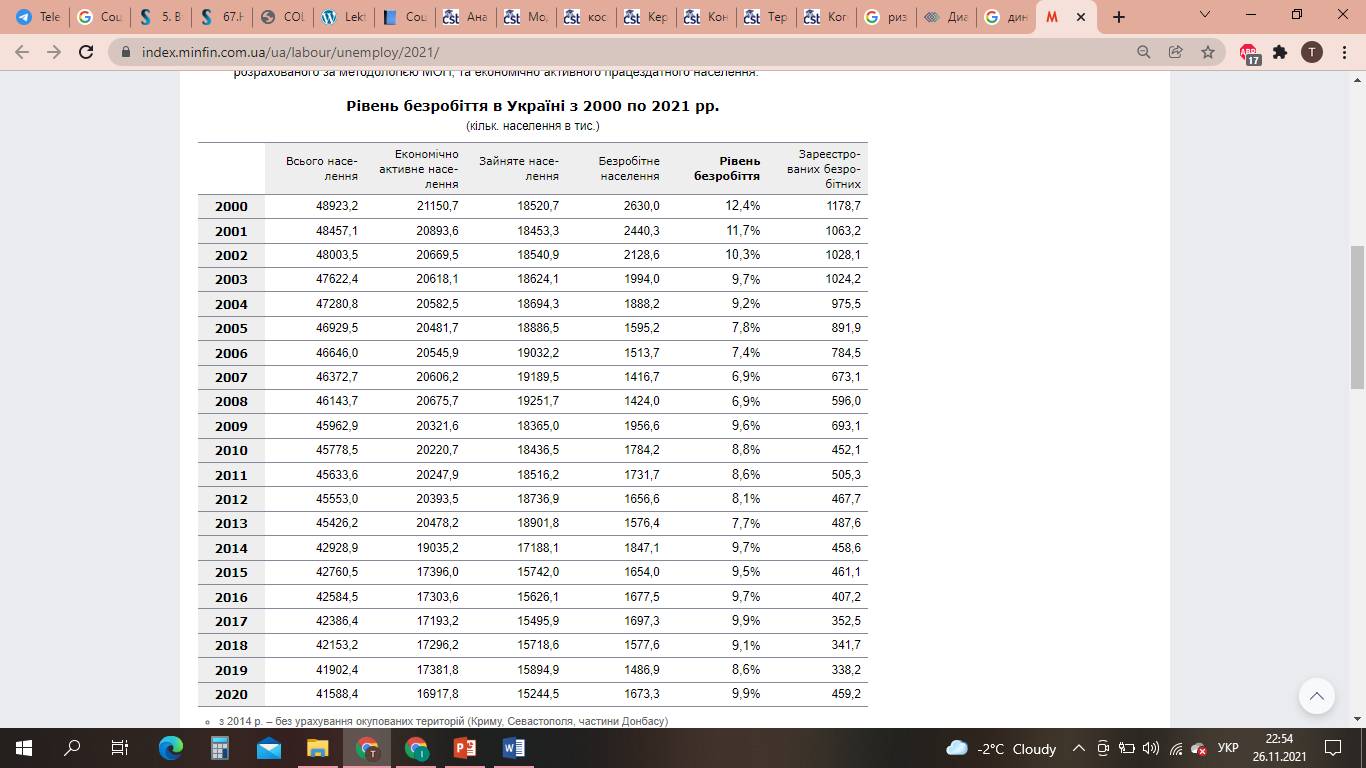 Додаток БРозмір державної соціальної допомоги малозабезпеченим сім’ям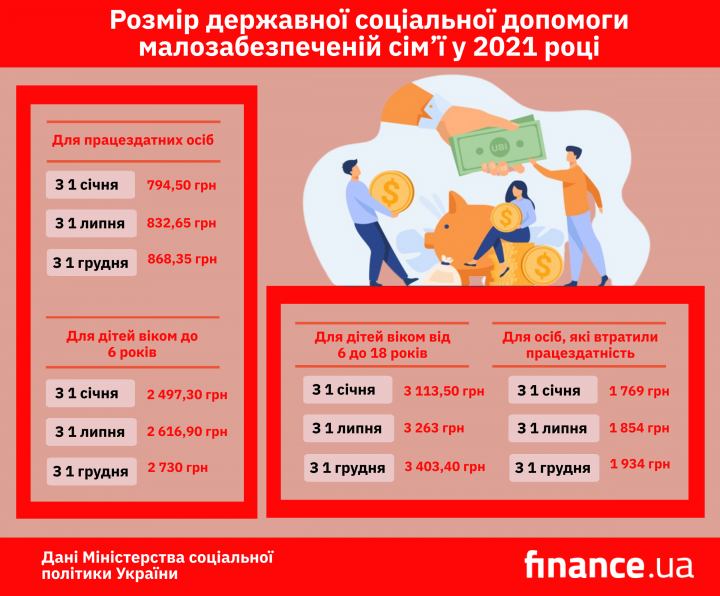 Додаток ВДемографічна ситуація в Україні в 1991-2022 рокахДодаток ГСитуація на ринку праці 2020 року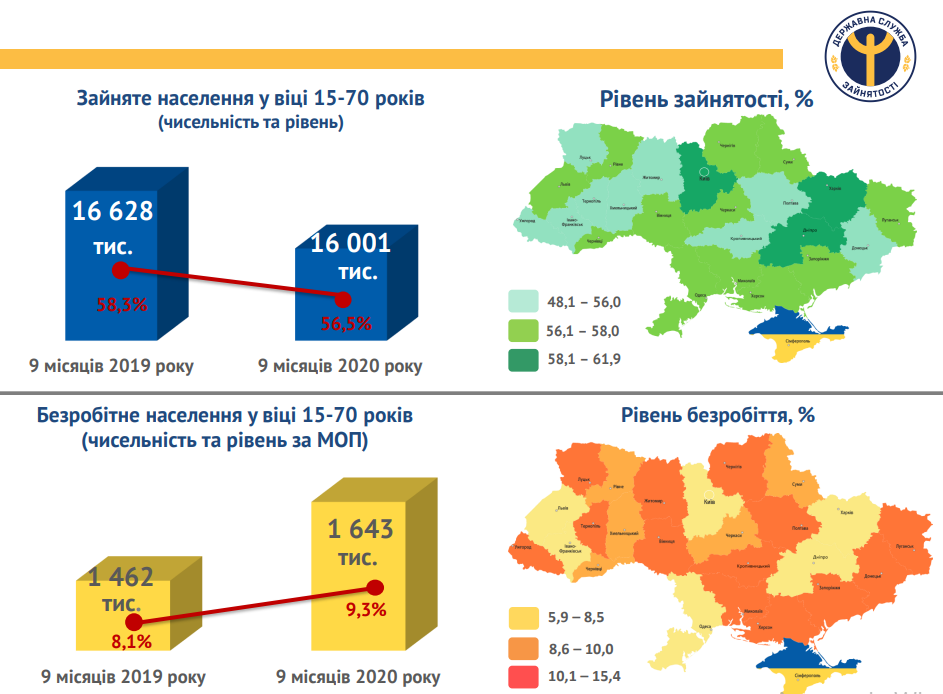 Додаток ДДинаміка зайнятості в Україні з 2000-2020 рр.Ознака класифікаціїРозподіл ризиків на класифікаційні групиЗа характером причинНавмисні, випадковіЗа часом виникненняРетроспективні, поточні, перспективніЗа фактором виникненняПолітичні, економічні, екологічні, техногенні, фізіологічніЗа місцем виникненняЗовнішні, внутрішніЗа характером наслідківЧисті, спекулятивніЗа характером діяльностіПідприємницькі ризики, виробничі, комерційні, фінансові та ризики страхування; а також професійні, інвестиційні, транспортні За родом небезпекиТехногенні, природні та змішаніЗа рівнем виникненняМакро-, мезо- та мікрорівеньЗа ступенем визначеностіВідомі, передбачувані та непередбачуваніЗа етапами виникненняПроектні, планові, фактичніЗа ступенем обґрунтованостіОбґрунтовані, необґрунтованіЗа ступенем можливих втратПрипустимі, критичні, катастрофічніЗа масштабом наслідківГлобальні, регіональні, місцеві, ІндивідуальніЗа формою впливу на суспільствоПрямі, непряміЗа імовірністю настання і циклічністю характеру людського життяПланові, прогнозовані та непередбаченіЗа можливістю передбаченняПередбачувані, непередбачуваніЗа періодом діїКороткострокові і довгостроковіПоказники соц.. захисту населенняФактори впливу на показник соц.. захисту населенняСоціальні ризикиВагаІндекс здоров’я1. Чисельність хронічно хворих2. Чисельність травмованих на виробництві3. Чисельність інвалідів4. Кількість зареєстрованих випадків захворювань- ризик травматизму на виробництві (фактори 1-4);- ризик захворюваності (фактори 1-4);- ризик інвалідності (фактори 1-4).0,1704Забезпеченість житлом1. Забезпеченість житлом у середньому на одного мешканця- ризик втрати житла внаслідок пожежі;- ризик втрати роботи.0,2125Коефіцієнт природного приросту населення1. Чисельність народжених2. Чисельність померлих- ризик смертності;- ризик аборту.0,0589Коефіцієнт професійно-кваліфікаційного рівня освіти населення1. Чисельність населення з середньою освітою2. Чисельність населення з середньо-професійною освітою3. Чисельність населення з неповною вищою освітою4. Чисельність населення з вищою освітою- ризик втрати роботи(фактори 2,3,4).0,1164Рівень доходів1.Заробітня плата2. Прибуток, змішаний дохід3. Соціальні допомоги - ризик втрати роботи (фактори 1,3);- ризик травматизму на виробництві (фактор 3);- ризик захворюваності (фактор 1);- ризик інвалідності (фактор 3);- ризик втрати власності (фактор 2);- ризик втрати годувальника (фактор 3).0,2423Рівень зайнятості населення1.Рівень працевлаштування безробітних2. Рівень безробіття3. Рівень попиту на робочу силу- ризик втрати роботи(фактори 1,2,3);- ризик інвалідності (фактор 3);- ризик загибелі на виробництві (фактор 3).0,1995Соціальний ризикМало імовірні ризикиСередньо імовірні ризикиВисоко ймовірні(небезпечні)1.Ризик втрати роботи0,0272. Ризик смертності0,0173. Ризик захворюваності0,624. Ризик травматизму на виробництві0,000525. Ризик інвалідності0,00386. Ризик втрати житла внаслідок пожежі0,0027. Ризик аборту0,378. Ризик загибелі на виробництві0,0000429. Ризик втрати годувальника0,031210. Ризик втрати власності-Тенденція постіндустриалізмуНовий соціальний ризикЗміна сімейної поведінки:1. Масове працевлаштування жінок;2. Нестабільність сімей.1. Балансування сімейних обов’язків;2. Батьки-одинаки.Зміни на ринку праці:1. Поява нових професій(зниження ролі некваліфікованої праці);2. Нові форми зайнятості (неповний робочий день).1. Безробіття у зв’язку з низькою кваліфікацією; Ризик соціальної ексклюзії;2.  Недостатній розмір пенсії.Демографічні тенденції:1. Старіння населення.1. Балансування між роботою та доглядом; гарантія державою приватних соціальних послуг.Розвиток технологій.Ризик техногенних катастроф.Глобалізація:1. Мобільність та вільне пересування.1. Масштаб ризиків; розпад соціалістичного блоку.РокиЧисельність населення, тис. осібК-сть народжених, тис. осібК-сть померлих, тис. осібПриродний приріст скорочення, тис. осіб199151 944,4657,2629,6-39,1200049 429,8385,1758,1-373,0201045 962,9497,7698,2-200,5201245 633,6520,7663,1-142,4201445 426,2465,9632,3-166,4201542 929,3411,8594,8-183,0201642 760,5397,0583,6-186,6201742 584,5364,0574,1-210,1201842 386,4335,9587,7-251,8201942 153,2308,8581,1-272,3202041 902,4293,5616,9-323,4202141 588,4272,0714,3-442,3202241 167,3РокиЗайняте населення у віці 15-70р., тис. ос.Рівень зайнятості населення у віці 15-70р.,%Рівень зайнятості населення у працездатному віці,%200020 175,055,864,5200520 630,057,765,4201020 266,058,565,6201516 443,256,764,7201716 156,456,164,5201816 360,057,166,1201916 668,051,767,6202015 995,649,965,6